СРЕДЊА ШКОЛА „Краљ Петар IˮТОПОЛАШКОЛСКИ ПРОГРАМ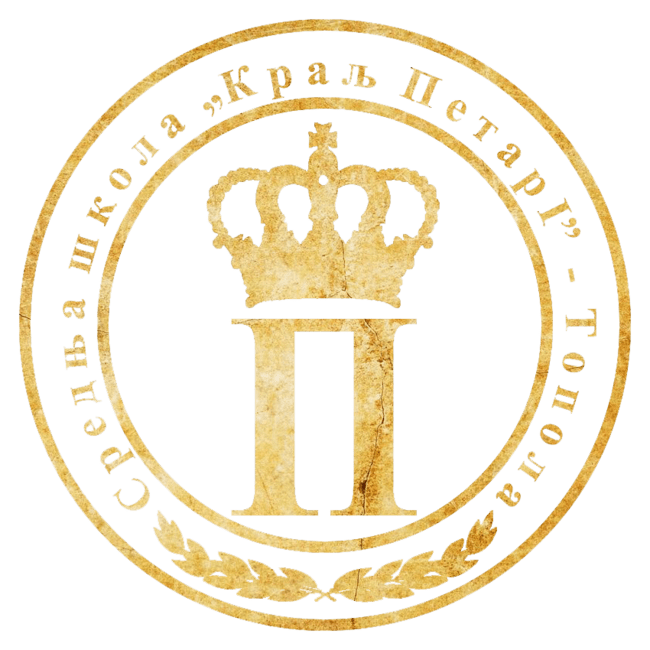 2022 – 2026Топола, јун 2022. године1. УВОДНИ ДЕО1.1 Основни подаци о школиСредња школа ''Краљ Петар I" у Тополи настала је на темељима школе за квалификоване раднике основане педесетих година. Од тих година па до сада у овој школи су се школовали ученици по разним наставним плановима и програмима јер је било више реформи. Од 1964. године школа ради као Гимназија и као школа ученика у привреди да би се седамдесетих година ујединила у Образовно - васпитни центар ''Милић Радовановић" (уписан у судски регистар Окружног привредног суда у Крагујевцу 31. 12. 1973. године). Образовно-васпитни центар се развијао и развио у школу која је сваке године уписивала око 800 ученика. Техничка школа ''Милић Радовaновић" је правни наследник Образовно - васпитног  центра "Милић Радовановић". Од 1996. године носи назив Техничка школа ''Милић Радовановић'', а од 1. 9. 2004. године школа носи назив Средња школа ''Краљ Петар I" и ради као мешовита школа.1.2 Делатност школеШкола је образовно - васпитна установа која обавља делатност средњег стручног образовања и васпитања ученика за занимања од три и четири године учења. Основна делатност школе остварује се на основу планова и програма образовно - васпитног рада за занимања за три подручја рада: гимназије, машинства и обраде метала и  пољопривреде производње и прераде  хране. Школа има запажене резултате у школовању кадрова за привреду општине Топола и шире у припремању ученика за даље школовање на факултетима. Постигнути резултати у даљем периоду обавезују раднике школе да на пољу образовања и васпитања користе савремене методе у настави и организовању образовно - васпитног процеса потврде стечени углед и оправдају очекивања друштва. Школа је потпуно отворена према друштвеној средини и остварује врло успешну сарадњу са локалном самоуправом, друштвеним и приватним предузећима.1.3 Споредна делатност школеКроз практично стручно образовање ученика за подручје рада машинство и обрада метала у радионицама школе израђују се производи од метала и обавља продаја истих.Кроз практично стручно образовање ученика за подручје рада пољопривреда, производња и прерада хране на пољопривредним и огледним парцелама и у објектима на школској економији врши се производња пољопривредних производа и њихова продаја: производња и продаја производа ратарских култура и узгајање и продаја стоке и сточних призвода.2. ПOЛАЗНЕ ОСНОВЕ ЗА ИЗРАДУ ШКОЛСКОГ  ПРОГРАМАЗакон о основама система образовања и васпитања („Сл. гласник РСˮ, бр. 88/2017, 27/2018 - други закон, 27/2018 (II) - други закон, 10/2019, 6/2020 и 129/2021)Закон о средњем образовању и васпитању („Сл. гласник РСˮ, бр. 55/2013, 101/2017, 27/2018 - други закон, 6/2020, 52/2021 и 129/2021 - други закон и 129/2021).Правилник о ближим условима у погледу простора, опреме и наставних средстава за остваривање плана и програма заједничких предмета  у стручним школама за образовни профиле  III и  IV степена стручне спреме у подручју рада машинство и обрада метала („Сл. гласник РСˮ, бр. 17/2015, 7/2016, 4/2017, 5/2017, 11/2017, 4/2018, 13/2018 и 3/2022.)Правилник о ближим условима у погледу простора,опреме и наставних средстава за остваривање плана и програма образовања и васпитања за стучне предмете за образовне профиле III и IV степена стручне спреме у стручним школама у подручју рада пољопривреда, производња и прерада хране („Сл. гласник РСˮ 9/91, 16/2015, 10/2016 и 13/2018.)Правилник о плану и програму образовања и васпитања за заједничке предмете у стручним и уметничким школама ( „Сл. гласник РСˮ 6/90, 4/91, 7/93, 17/93, 1/94, 2/94, 2/95, 3/95, 8/95, 5/96, 3/2001, 2/2002, 8/2002, 5/2003, 10/2003, 24/2004, 1/2005, 3/2005, 6/2005, 11/2005, 6/2006, 12/06, 8/2008, 1/2009, 3/2009, 10/2009, 5/2010, 8/2010, 11/2013, 14/2013, 11/2016, 13/2018, 30/2019, 15/2019 и 15/2020. Правилник о наставном плану и програму стручних предмета средњег стручног образовања у подручју рада пољопривреда, производња и прерада хране („Сл. гласник РСˮ 6/2012, 2/2013, 3/2014, 5/2014, 10/2016, 5/2017, 2/2020,  11/2020 и 16/20219)Правилник о наставном плану и програму општеобразовних предмета средњег стручног образовања у подручју рада пољопривреда, производња и прерада хране („Сл. гласник РСˮ 6/2012, 1/2013 и 10/2016)Правилник  о изменама правилника о наставном плану и програму за стицање образовања у трогодишњем и четворогодишњем трајању у стручној школи за подручје рада машинство и обрада метала („Службени гласник РСˮ бр. 9/2013).Правилник о плану и програму наставе и учења општеобразовних предмета средњег стручног образовања и васпитања у подручју рада Машинство и обрада метала ( „Сл. гласник РСˮ бр. 6/2018)Правилник о допунама Правилника о плану и програму наставе и учења општеобразовних предмета средњег стручног образовања у подручју рада Машинство и обрада метала („Сл. гласник РСˮ бр. 13/2020)Правилник о изменама и допунама Правилника о врсти стручне спреме наставника, стручних сарадника и помоћних наставника у стручним школама („Службени гласник Републике Србије –Просветни гласник“број 9/2013).Правилник о допуни Правилника о наставном плану и програму  за стицање образовања у  трогодишњем трајању у стручној школи за подручје рада машинство и обрада метала („Службени гласник РСˮ број 11/2013).Правилник о допунама Правилника о наставном плану и прграму општеобразовних предмета средњег стручног образовања у подручју рада машинство и обрада метала („Сл. Гласник РСˮ бр. 11/2015, 12/2021).Правилник о изменама Правилника о наставном плану и прграму стручних предмета средњег стручног образовања у подручју рада машинство и обрада метала („Сл. Гласник РСˮ бр. 12/2021).Правилник о наставном плану и програму за гимназију („Сл.гласникРСˮ 5/90, 3/91, 3/92, 17/93, 2/94, 2/95, 8/95, 23/97, 2/2002, 5/2003, 10/2003, 11/2004, 18/2004, 24/2004, 3/2005, 11/2005, 2/2006, 6/2006, 12/2006, 17/2006, 1/2008, 8/2008, 1/2009, 3/2009, 10/2009, 5/2010, 7/2011, 4/2013, 14/2013, 17/2013, 18/2013, 5/2014, 4/2015, 18/2015, 11/2016, 13/2016 ,10/2017, 12/2018, 30/2019, и 4/2020.Правилник о стандардима квалитета рада установе („Сл. Гласник РСˮ, бр.14/2018). Правилник о вредновању квалитета рада установе („Сл. Гласник РСˮ, бр.10/2019). Правилник о стручно-педагошком надзору („Сл. Гласник РС ˮ, бр. 87/2019).Правилник о дозволи за рад наставника, васпитача и стручних сарадника („Сл. Гласник РСˮ, бр. 22/2005, 51/2008, 88/2015, 105/2015, 48/2016, 9/2022).Правилник о програму свих облика рада стручних сарадника („Сл. Гласник РСˮ, бр. 5/2012, 6/2021). Правилник о оцењивању ученика у средњој школи („Сл. Гласник РСˮ, бр. 82/2015-16, 59/2020-8).Правилник о сталном стручном усавршавању и стицању звања наставника, васпитача и стручних сарадника („Сл. Гласник РСˮ, бр. 109/2021) Правилник о екскурзији („Сл. Гласник РСˮ, бр. 30/2019) .Правилник о ближим упутствима за утврђивање права на индивидуални образовни план, његову примену и вредновање („Сл. Гласник РСˮ, бр.74/2018). Правилник о критеријумима и стандардима пружања додатне подршке у образовању деце, ученика и одраслих са сметњама у развоју и инвалидитетом у васпитној групи, односно другој школи и породици („Службени гласник РСˮ, број 70/2018). Правилник о стандардима компетенција за професију наставника и њиховог професионалног развоја („Службени гласник РСˮ, бр. 5/2011).Правилник о протоколу поступања у установи у одговору на насиље, злостављање и занемаривање („Службени гласник РСˮ, бр. 46 од 26. јуна 2019, 104 од 31. јула 2020.)Правилник о поступању установе у случају сумње или утврђеног дискриминаторног понашања и вређања угледа, части или достојанства личности („Службени гласник РСˮ, број 65 од 24. августа 2018.)3. ЦИЉЕВИ ШКОЛСКОГ ПРОГРАМАШколским програмом ближе се одређује начин на који школа образује и васпитава ученике ради стицања знања, вештина и ставова неопходних за даље образовање и запошљавање, успоставља организациону структуру засновану на тимском раду и одговорности сваког запосленог за остваривање утврђених циљева.Школски програм обухвата све садржаје, процесе и активности усмерене на остваривање принципа, циљева и стандарда постигнућа, и задовољење општих и специфичних образовних интереса и потреба ученика, родитеља, односно другог законског заступника и локалне самоуправе, а у складу са оптималним могућностима школе.Школски програм се доноси на основу плана и програма наставе и учења, односно програма одређених облика стручно   oбразовања, а узимајући у обзир развојни план школе, у складу са Законом и овим законом.Школа, у складу са Законом, доноси школски програм, по правилу, на четири године и објављује га најкасније два месеца пре почетка школске године у којој ће почети његова примена.Поједини делови школског програма иновирају се и надограђују у току његовог остваривања.Школски програм омогућава оријентацију ученика и родитеља, односно другог законског заступника у избору школе, праћење квалитета образовно-васпитног процеса и његових резултата, као и процену индивидуалног рада и напредовања сваког ученика. Школски програм представља основу на којој сваки наставник и стручни сарадник планира, програмира и реализује свој радЦиљеви образовања и васпитања, па и остваривања Школског програма су:Остваривање пуног интелектуалног, емоционалног, социјалног и физичког развоја сваког  ученика у складу са његовим узрастом, развојним потребама и интересовањима.Стицање квалитетних знања, вештина и ставова који су свима неопходни за лично остварење и развој, инклузију, наставак школовања и запослење.Разијање језичких, математичких и научних компетенција, као и међупредемтeних компетенција - дигиталних, учења како се учи, међуљудских и грађанских компетенција и културног изражавања.Развој ставралачких способности, креативности, естетске перцепције и укуса.Развој спoсобности проналажења, анализирања, примене и саопштавања информација, уз вешто и ефикасно коришћење информационо-комуникационих технологија.Оспособљавање за решавање проблема, повезивање и примену знања и вештина у даљем образовању, професионалном раду и свакодневном животу ради унапређења личног живота и економског, социјалног и демократског развоја друштва.Развој свести о себи, самоиницијативе, способности самовредновања и изражавања свог мишљења.Оспособљавање за доношење ваљаних одлука о избору даљег образовања и занимања, сопственог развоја и будућег живота.Развој и практиковање здравих животних стилова, свести о важности соспственог здравља и безбедности, потребе неговања и развоја физичких способности.Развој свести о значају одрживог развоја, заштите и очувања природе и животне средине, еколошке етике и заштите животиња.Развој способности комуницирања, дијалога, осећања солидарности, квалитетне и ефикасне сарадње са другима и способности за тимски рад и неговање другарства и пријатељства.Развијање способности за улогу одговорног грађанина, за живот у демократски уређеном и хуманом друштву заснованом на поштовању људских и грађанских права, права на различитост и бризи за друге, као и основних вредности правде, истине, слободе, поштења и личне одогворности.Формирање ставова, уверења и система вредности, развој личног и националног идентитета, развијање свести и осећања припадности држави Србији, поштовање и неговање српског језика, традиције и културе срспког народа, националних мањина, и етничких заједница, других народа, развијање мултикултурализма, поштовање и очување националне и светске културне баштине.Развој и поштовање расне, националне, културне, језиче, верске, родне, полне и узрасне равноправности, толеранције и уважавање различитост.Школски програм представља основу на којој сваки наставник и стручни сарадник  планира, програмира и реализује свој рад.4. НАЗИВ ВРСТА И ТРАЈАЊЕ СВИХ ПРОГРАМА ОБРАЗОВАЊА И ВАСПИТАЊА КОЈЕ ШКОЛА ОСТВАРУЈЕ И ЈЕЗИК НА КОМЕ СЕ ОСТВАРУЈЕ ПРОГРАМСредња школа „Краљ Петар I“ је мешовита школа средњег образовања и васпитања у трајању од три и  четири године.  Образовно васпитни рад остварује се на српском језику.Подручја рада и образовни профили:Гимназија: друштвено језички смерТрајање образовања: четири годинеГимназија: општи типТрајање образовања: четири годинеПодручје рада: Пољопривреда, производња и прерада хранеОбласт: ПољопривредаОбразовни профил: Пољопривредни техничарТрајање образовања: четири годинеПодручје рада: Пољопривреда, производња и прерада хранеОбласт: ПољопривредаОбразовни профил: Ветеринарски техничарТрајање образовања: четири годинеПодручје рада: Машинство и обрада металаОбразовни профили:  Машинбравар                                     Аутомеханичар	Механичар моторних возила	Оператер машинске обрадеТрајање образовања:  три године5. OБАВЕЗНИ ПРЕДМЕТИ, ИЗБОРНИ ПРОГРАМИ И МОДУЛИ ПО ОБРАЗОВНИМ ПРОФИЛИМА И РАЗРЕДИМАПодручје рада: ГимназијаОбразовни профил: општи тип, друштвено – језички смер Трајање oбразовног профила: ЧЕТИРИ ГОДИНЕЦИЉЕВИ ОПШТЕГ СРЕДЊЕГ ОБРАЗОВАЊА И ВАСПИТАЊА СУ:развој кључних компетенција неопходних за даље обра зовање и активну улогу грађанина за живот у савременом друштву;оспособљавање за самостално доношење одлука о избору занимања и даљег образовања;свест о важности здравља и безбедности;оспособљавање за решавање проблема, комуникацију и тимски рад;поштовање расне, националне, културне, језичке, верске, родне, полне и узрасне равноправности, толеранције и ува- жавања различитости;развој мотивације и самоиницијативе за учење, оспособљавање за самостално учење, способност самовредновања и изражавања сопственог мишљења;пун интелектуални, емоционални, социјални, морални и физички развој сваког ученика, у складу са његовим узрастом, развојним потребама и интересовањима;развој свести о себи, стваралачких способности и критичког мишљења;развијање ненасилног понашања и успостављање нулте толеранције према насиљу;развијање свести о значају одрживог развоја, заштите и очувања природе и животне средине и еколошке етикe;развијање позитивних људских вредности;развијање компетенција за разумевање и поштовање људских права, грађанских слобода и способности за живот у демократски уређеном и праведном друштву;развијање личног и националног идентитета, развијање свести и осећања припадности Републици Србији, поштовање и неговање српског језика и матерњег језика, традиције и културе српског народа и националних мањина, развијање интеркултуралности, поштовање и очување националне и светске културне баштине.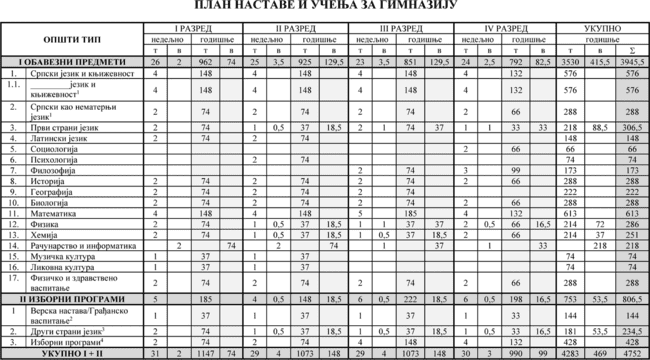 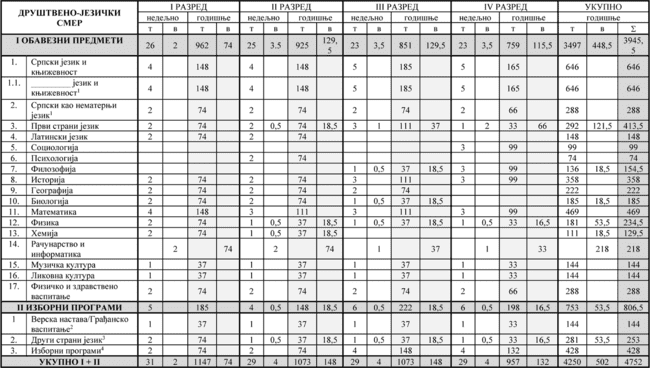 Листа изборних програмаОблици образовно-васпитног рада којима се остварују обавезни предмети, изборни програми и активностиАко се укаже потреба за овим облицима радаОстваривање плана и програма наставе и учењаРаспоред радних недеља у току наставне годинеПодела одељења на групе ученика1Планови и програми наставе и учења свих предмета налазе се прилогу и на следећем линку:https://drive.google.com/drive/folders/1oEkaqpTNflQNrVAB9dIQND5BVo6V5KGP?usp=sharingПодручје рада: Пољопривреда, производња и прерада хранеОбразовни профил: Пољопривредни техничар Трајање oбразовног профила: ЧЕТИРИ ГОДИНЕЦИЉЕВИ СТРУЧНОГ ОБРАЗОВАЊА И ВАСПИТАЊА:Циљ стручног образовања за квалификацију Пољопривредни техничар и оспособљавање ученика за организовање у спровођење пољопривредне производње и рад на пољопривредним газдинствима, и предузећима и задругама, као и маркетинг и пласман производа уз спровођење хигијенских, заштитних и еколошких мера. Неопходност сталног прилагођавања променљивим захтевима тржишта рада, потребе континуираног образовања, стручног усавршавања, развој каријере, унапређивање запошљивости, усмерава да лица буду опособљена за: Примену теоријских знања у практичном контексту; Ефикасан рад у тиму;Преузимање одговорности за властито континуирано учење и напредовање у послу и каријери;Благовремено реаговање на промене радне средине;Препознавање пословних могућности у радној средини и ширем социјалном окружењу;Примену сигурносних и здравствених мера у процесу радаПримену мера заштите животне средине у процесу рада;Употребу информатичке технологије у прикупљању, организовању и коришћењу информација у свакодневном животу и раду. 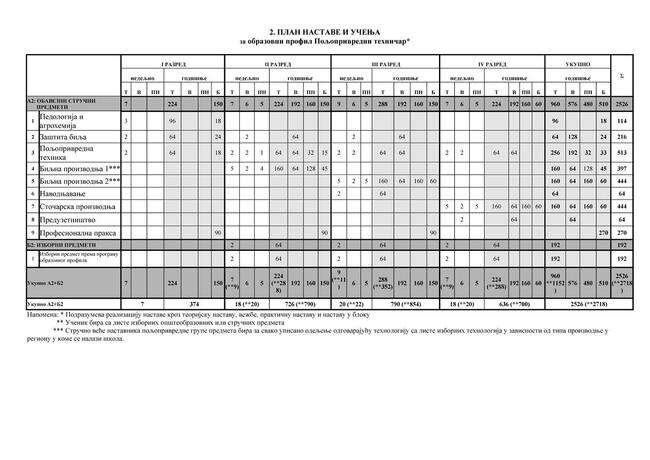 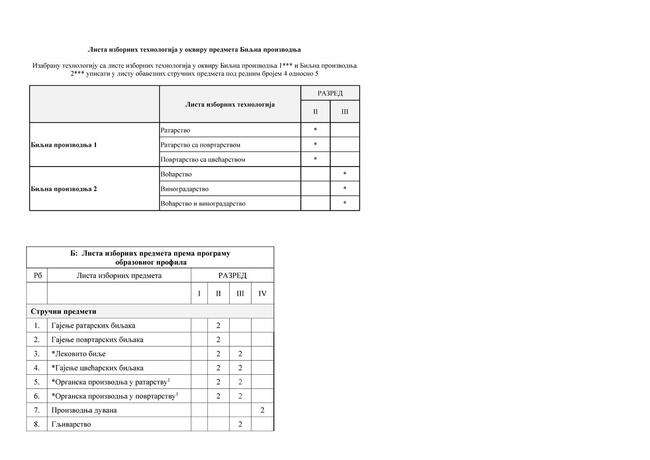 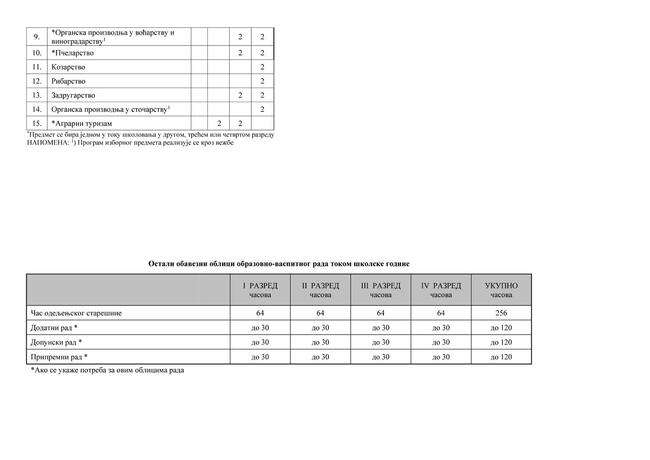 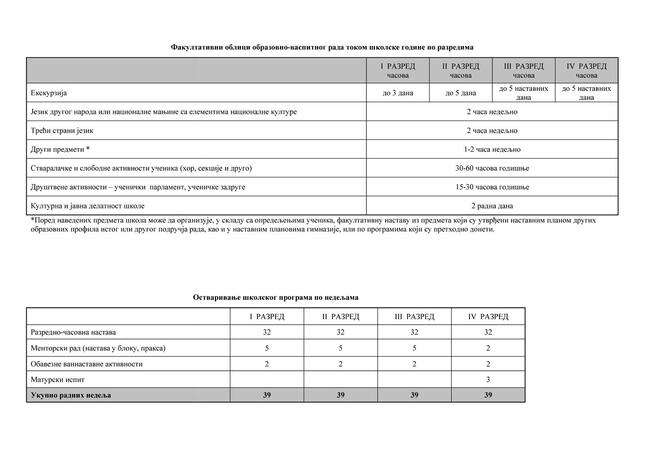 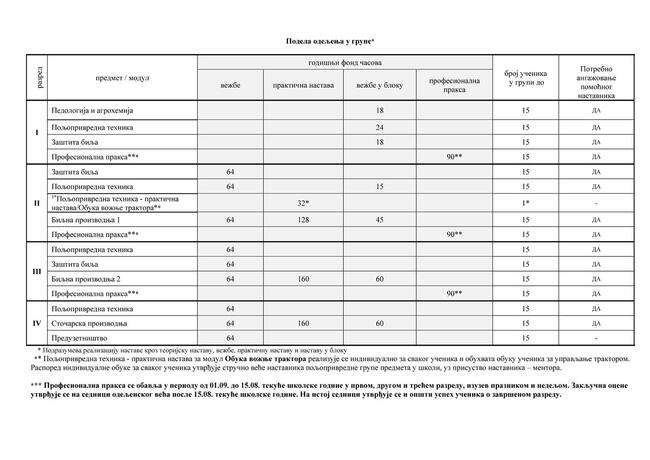 Недељни и годишњи фонд обавезних, општеобразовних предмета: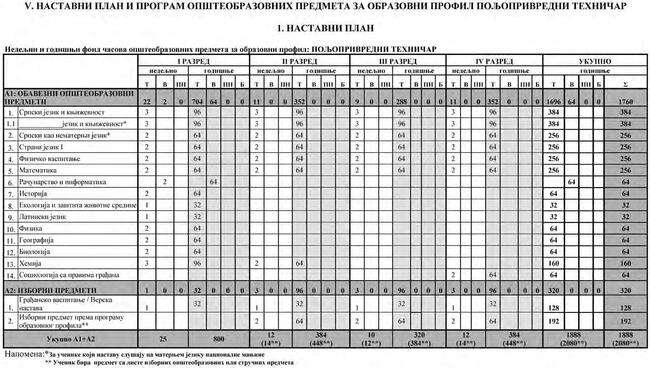  Листа изборних предмета према програму образовног профилаОстали обавезни облици образовно-васпитног рада током школске године*Ако се укаже потреба за овим облицима радаФакултативни облици образовно-васпитног рада током школске године по разредимаПоред наведених предмета школа може да организује, у складу са опредељењима ученика, факултативну наставу из предмета који су утврђени наставним планом других образовних профила истог или другог подручја рада, као и у наставним плановима гимназије, или по програмима који су претходно донетиОстваривање школског програма по недељамаПодела одељења у групе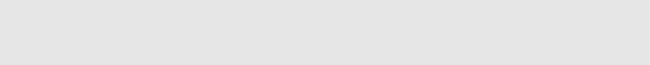 План наставе и учења за ученике који завршавају четврти разред школске 2022/23. године.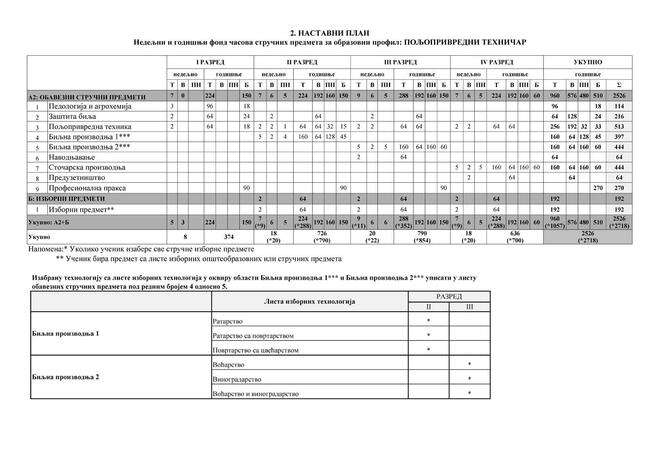 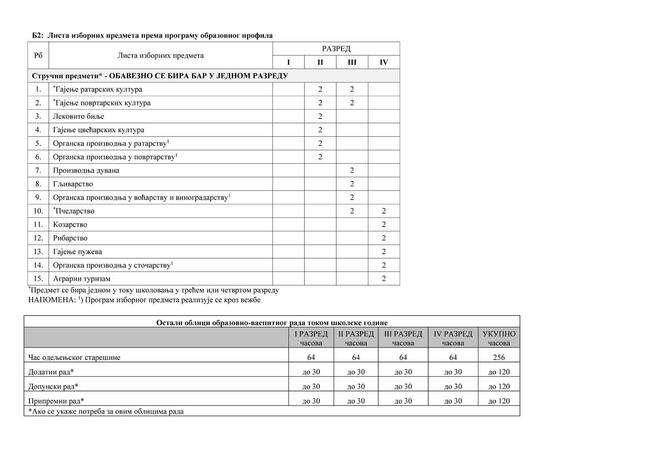 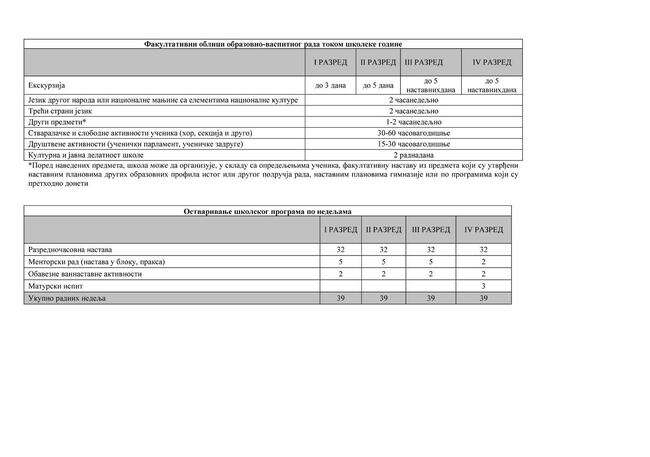 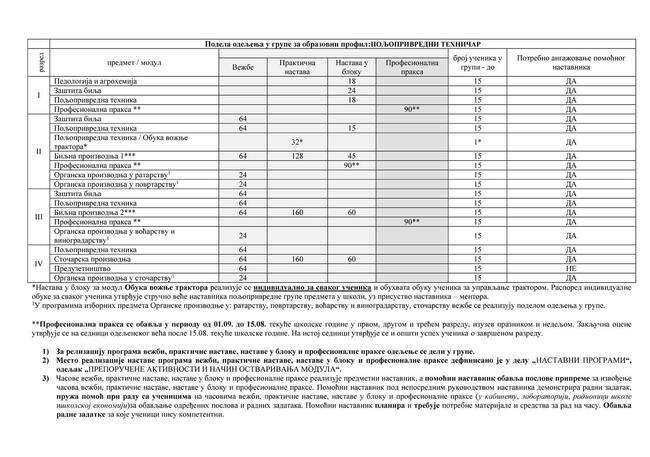 Планови и програми наставе и учења свих предмета налазе се прилогу и на следећем линку:https://drive.google.com/drive/folders/1oEkaqpTNflQNrVAB9dIQND5BVo6V5KGP?usp=sharingПодручје рада: Пољопривреда, производња и прерада хранеОбразовни профил: Ветеринарски техничар техничарТрајање oбразовног профила: ЧЕТИРИ ГОДИНЕЦИЉЕВИ СТРУЧНОГ ОБРАЗОВАЊА И ВАСПИТАЊА:Циљ стручног образовања за образовни профил ВЕТЕРИНАРСКИ ТЕХНИЧАР је оспособљавање ученика за асистирање ветеринару при третману и здравственој заштити животиња на терену и у ветеринарској амбуланти.Неопходност сталног прилагђавња променљивим захтевма тржишта рада, потребе континуираног образовања, стручног усавршавања, развој  каријере, унапређивање запошљивости, усмерава да ученици буду оспособљавани за:примену теоријских  знања у практичном контексту;ефикасан рад у тиму и групним ситуацијама;преузимање одговорности за властито континуирано учење и напредовање у послу и каријери;благовремено реаговање на промене у радној средини;препознавање пословних могућности у радној средини и ширем социјалном окружењу; примену сигурносних и здравствених мера у процесу рада; примену мера заштите животне средине у процесу рада;употребу информатичке технологије у прикупљању, организовању и коришћењу информација у раду и свакодневном животу.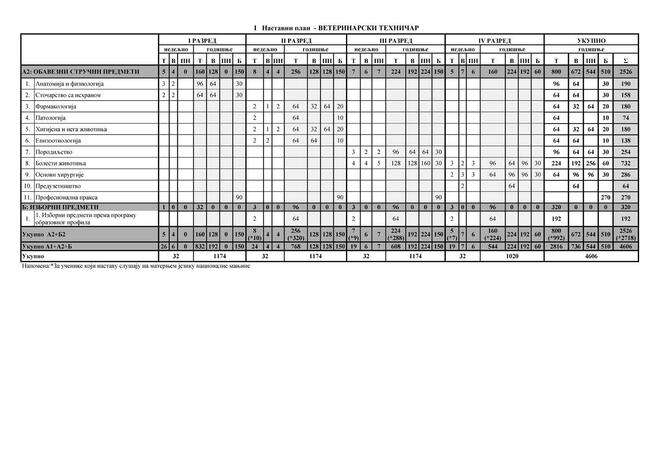 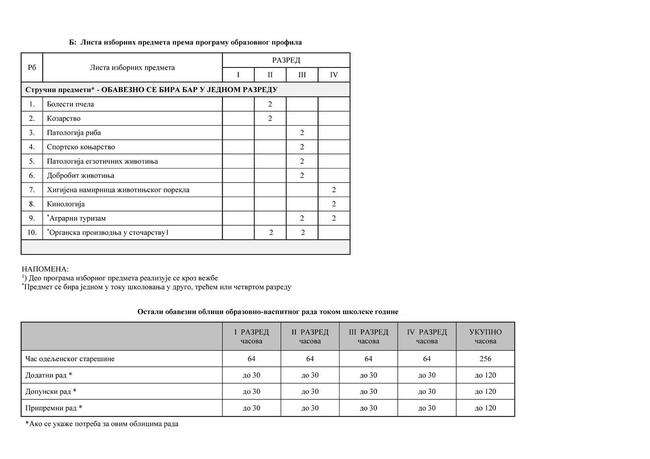 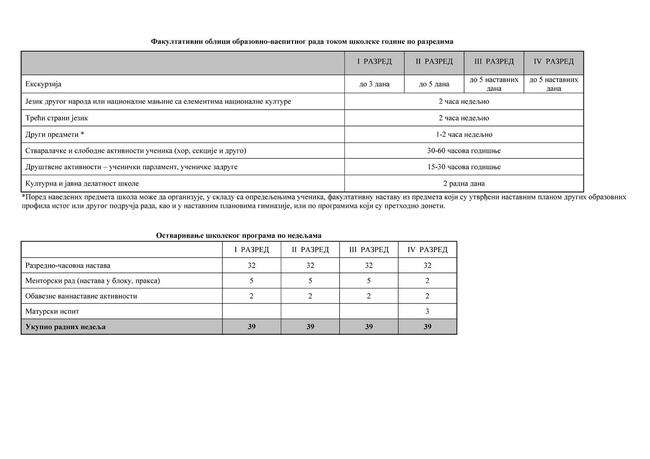 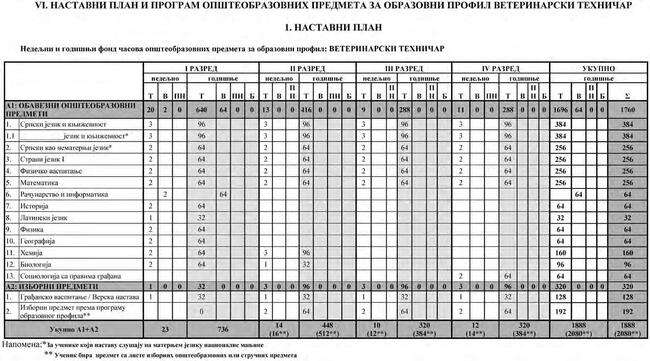 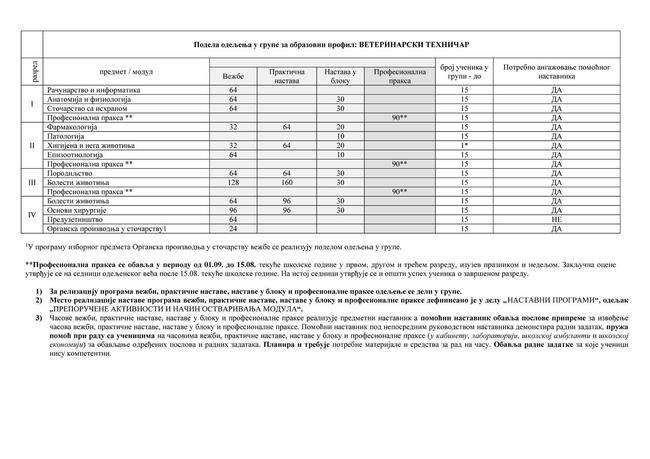 A2:Листа изборних предмета према програму образовног профилаОстали обавезни облици образовно-васпитног рада током школске године*Ако се укаже потреба за овим облицима радаФакултативни облици образовно-васпитног рада током школске године по разредимаПоред наведених предмета школа може да организује, у складу са опредељењима ученика, факултативну наставу из предмета који су утврђени наставним планом других образовних профила истог или другог подручја рада, као и у наставним плановима гимназије, или по програмима који су претходно донетиОстваривање школског програма по недељамаПодела одељења у групеПланови и програми наставе и учења свих предмета налазе се прилогу и на следећем линку:https://drive.google.com/drive/folders/1oEkaqpTNflQNrVAB9dIQND5BVo6V5KGP?usp=sharingПодручје рада: Машинство и обрада металаОбразовни профил: Оператер машинске обраде резањем Трајање oбразовног профила: ТРИ ГОДИНЕЦИЉЕВИ СТРУЧНОГ ОБРАЗОВАЊА И ВАСПИТАЊА:	Циљ стручног образовања за образовни профил ОПЕРАТЕР МАШИНСКЕ ОБРАДЕ РЕЗАЊЕМ је оспособљавање ученика за самосталну израду машинских делова на конвенционалним, али и најсавременијим компјутерски управљаним машинама.Неопходност сталног прилагђавња променљивим захтевма тржишта рада, потребе континуираног образовања, стручног усавршавања, развој  каријере, унапређивање запошљивости, усмерава да ученици буду оспособљавани за:примену теоријских  знања у практичном контексту;ефикасан рад у тиму и групним ситуацијама;преузимање одговорности за властито континуирано учење и напредовање у послу и каријери;благовремено реаговање на промене у радној средини;препознавање пословних могућности у радној средини и ширем социјалном окружењу; примену сигурносних и здравствених мера у процесу рада; примену мера заштите животне средине у процесу рада;употребу информатичке технологије у прикупљању, организовању и коришћењу информација у раду и свакодневном животу.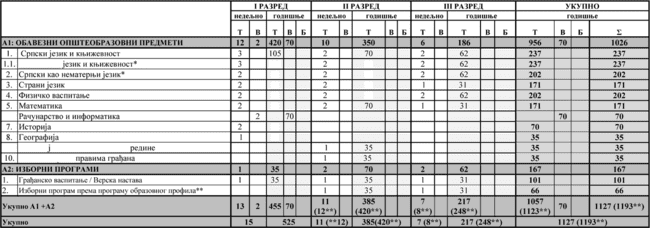 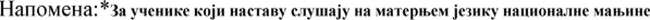 Напомена: * Страни језик II ученик може изабрати само у другом разреду и изучавати га једну или две године** Ученик изборни програм бира једном у току школовањаОблици образовно-васпитног рада којима се остварују обавезни предмети, изборни програми и активности*	Ако се укаже потреба за овим облицима радаПоред наведених предмета школа може да организује, у складу са опредељењима ученика, наставу из предмета који су утврђени планом наставе и учења других образовних профила истог или другог подручја рада, или у плановима наставе и учења гимназије.Остваривање плана програма наставе и учењаПодела одељења у групе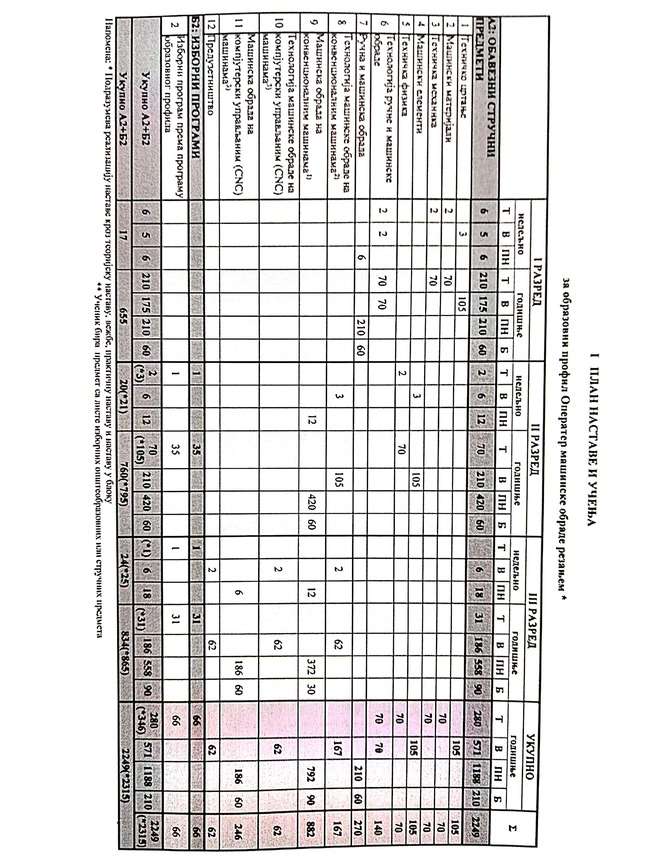 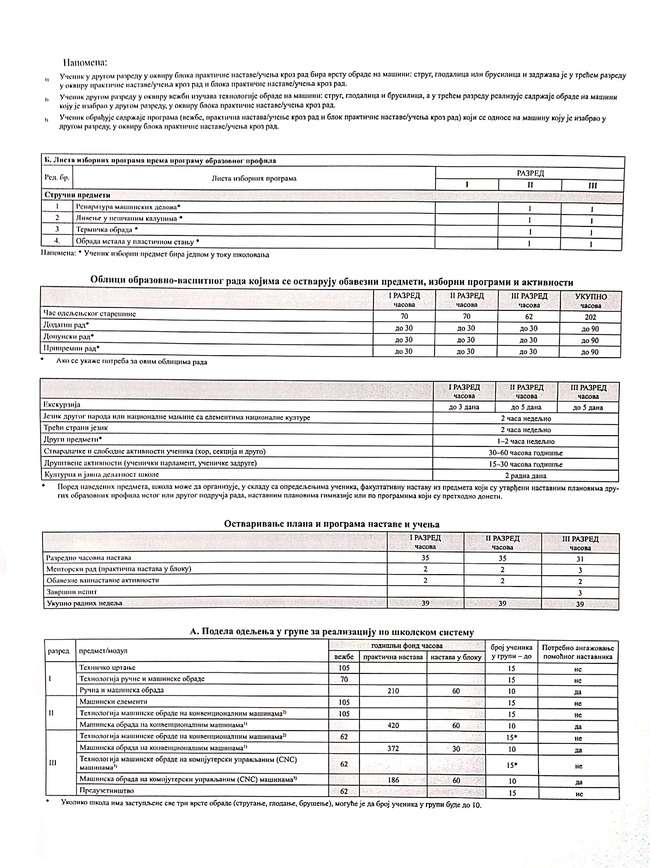 Планови и програми наставе и учења свих предмета налазе се прилогу и на следећем линку:https://drive.google.com/drive/folders/1oEkaqpTNflQNrVAB9dIQND5BVo6V5KGP?usp=sharingОбразовни профил: Механичар моторних возила Трајање oбразовног профила: ТРИ ГОДИНЕЦИЉЕВИ СТРУЧНОГ ОБРАЗОВАЊА И ВАСПИТАЊА:	Циљ стручног образовања за образовни профил МЕХАНИЧР МОТОРНИХ ВОЗИЛА је оспособљавање лица за сервисирање возила и поправку главних сколопова возила и њихових подсклоповаНеопходност сталног прилагђавња променљивим захтевма тржишта рада, потребе континуираног образовања, стручног усавршавања, развој  каријере, унапређивање запошљивости, усмерава да ученици буду оспособљавани за:примену теоријских  знања у практичном контексту;ефикасан рад у тиму и групним ситуацијама;преузимање одговорности за властито континуирано учење и напредовање у послу и каријери;благовремено реаговање на промене у радној средини;препознавање пословних могућности у радној средини и ширем социјалном окружењу; примену сигурносних и здравствених мера у процесу рада; примену мера заштите животне средине у процесу рада;употребу информатичке технологије у прикупљању, организовању и коришћењу информација у раду и свакодневном животу.Напомена: * Страни језик II ученик може изабрати само у другом разреду и изучавати га једну или две године** Ученик изборни програм бира једном у току школовањаОблици образовно-васпитног рада којима се остварују обавезни предмети, изборни програми и активности*	Ако се укаже потреба за овим облицима радаПоред наведених предмета школа може да организује, у складу са опредељењима ученика, наставу из предмета који су утврђени планом наставе и учења других образовних профила истог или другог подручја рада, или у плановима наставе и учења гимназије.Остваривање плана програма наставе и учењаПодела одељења у групе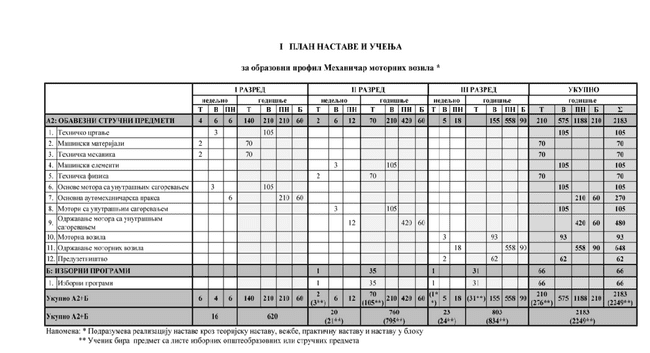 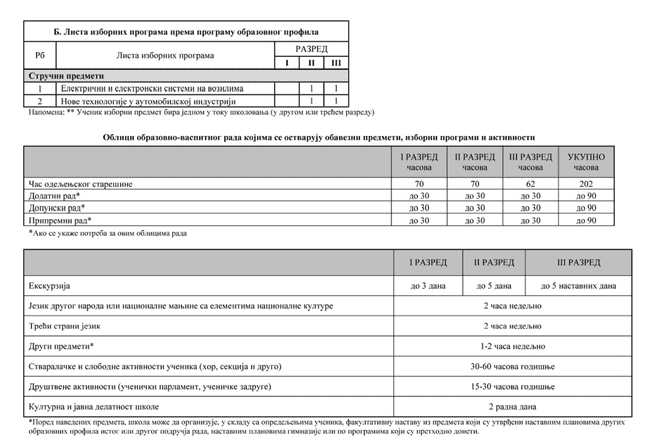 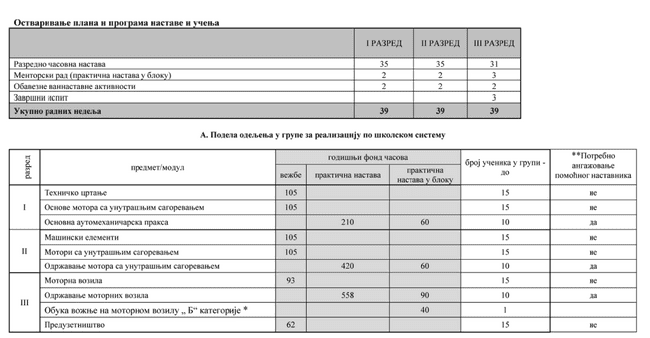 Планови и програми наставе и учења свих предмета налазе се прилогу и на следећем линку: https://drive.google.com/drive/folders/1oEkaqpTNflQNrVAB9dIQND5BVo6V5KGP?usp=sharingОбразовни профил: Аутомеханичар, Машинбравар Трајање oбразовног профила: ТРИ ГОДИНЕЦИЉЕВИ СТРУЧНОГ ОБРАЗОВАЊА И ВАСПИТАЊА:	Циљ стручног образовања за образовни профил АУТОМЕХАНИЧАР је оспособљавање лица за сервисирање возила и поправку главних сколопова аутомобила и њихових подсклопова.	Циљ стручног образовања за образовни профил МАШИНБРАВАР је оспособљавање ученика за самосталну израду машинских делова на конвенционалним машинама.Неопходност сталног прилагђавња променљивим захтевма тржишта рада, потребе континуираног образовања, стручног усавршавања, развој  каријере, унапређивање запошљивости, усмерава да ученици буду оспособљавани за:примену теоријских  знања у практичном контексту;ефикасан рад у тиму и групним ситуацијама;преузимање одговорности за властито континуирано учење и напредовање у послу и каријери;благовремено реаговање на промене у радној средини;препознавање пословних могућности у радној средини и ширем социјалном окружењу; примену сигурносних и здравствених мера у процесу рада; примену мера заштите животне средине у процесу рада;употребу информатичке технологије у прикупљању, организовању и коришћењу информација у раду и свакодневном животу.Општи предмети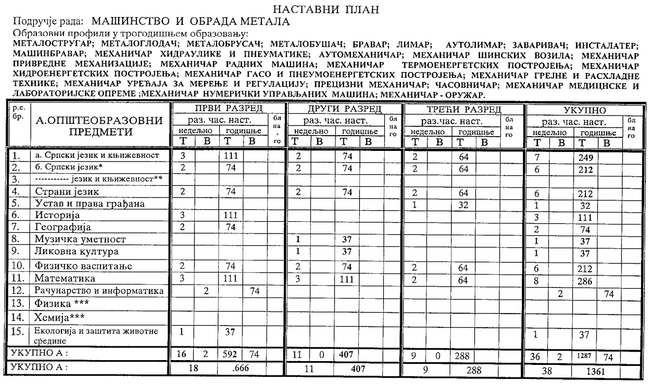 Стручни предмети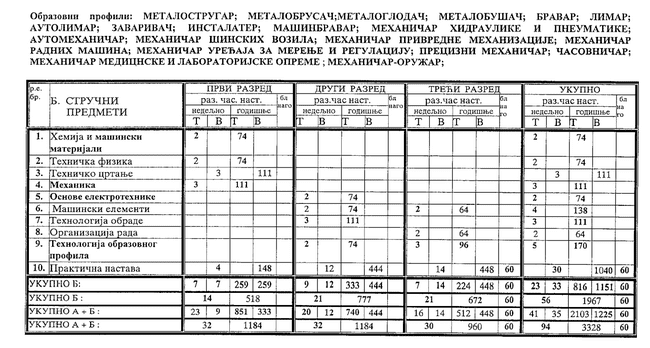 Планови и програми наставе и учења свих предмета налазе се прилогу и на следећем линку: https://drive.google.com/drive/folders/1oEkaqpTNflQNrVAB9dIQND5BVo6V5KGP?usp=sharing6. НАЧИН ОСТВАРИВАЊА ПРИНЦИПА,ЦИЉЕВА И ИСХОДА ОБРАЗОВАЊА И СТАНДАРДА ПОСТИГНУЋА У ОБРАЗОВНО –ВАСПИТНОМ РАДУ6.1  Начин остваривања принципа у образовно-васпитном раду:Наставни принципи, тј. начела су основна правила и законитости којима се руководи наставник у наставном раду да би успешно остварио његове задатке. Од посебног значаја су:1. Начело систематичности и поступности.– систематичност подразумева обраду наставних садржаја у одређеном логичком редоследу, са наглашеним упориштима око којих се концентришу остали садржајни елементи– поступност је прелаз од лакшег ка тежем, од једноставног ка сложеном, од познатог ка непознатом, од конкретног ка апстрактном– градиво се излаже поступно у једној години и слојевито гледајући све године у пресеку– у свакој следећој години се понавља познато и на то додаје ново знање2. Начело примерености и напора.– настава по садржају и начину рада не би смела бити ни претешка ни прелака– сви задаци морају бити из ученику познатих подручја– корелација са другим наставним предметима како би се задали примерени задаци3. Начело пажње.– пажња осигурава усвајање чињеница, апстрактност усвајање генерализација– све што се може показати практично или нацртати има већу вредност од усменог препричавања– у осигурању пажње важна је улога мултимедије4. Начело индивидуализације и социјализације.– поштују се индивидуалне карактеристике ученика тако да сваки ученик напредује својим темпом– развој интерперсоналних односа међу ученицима у разреду5. Начело активности и развоја.– знање и способности стичу се властитом активношћу што води до развоја личности– успех ученика у настави пропорционалан је уделу властите активности6. Начело рационализације и економичности.– постићи највећи могући учинак са што мањим утрошком времена, средстава и снага.Годишњи план рада, а нарочито његови елементи који се односе планирање наставе (глобални и оперативни планови рада наставника) темеље се на овим приципима.  6.2 Начин остваривања циљева у образовно-васпитном радуЦиљ образовања и васпитања у гимназији је да се путем стицања функционалних знања, овладавања вештинама, формирања ставова и вредности, у оквиру предвиђених наставних предмета, обезбеди: - пун интелектуални, емоционални, социјални, морални и физички развој ученика у складу са њиховим способностима, потребама, интересовањима, - унапређење језичке, математичке, научне, уметничке, културне, техничке, информатичке писмености, што је неопходно за наставак образовања и професионални развој, - подршка развоју међупредметних компетенција. Међупредметне компетенције обезбеђују ученицима успешно сналажење у свакодневном животу и раду. Годишњи план рада, а нарочито његови елементи који се односе планирање наставе (глобални и оперативни планови рада наставника) садрже циљеве и задатке који се односе на сваки предмет посебно, а у складу са прописаним наставним планом и програмом. 6.3 Начин остваривања исхода у образовном систему:Општи исходи образовања и васпитања резултат су целокупног процеса образовања и васпитања којим се обезбеђује да деца, ученици и одрасли стекну знања, вештине и вредносне ставове који ће допринети њиховом развоју и успеху, развоју и успеху њихових породица, заједнице и друштва у целини.Систем образовања и васпитања мора да обезбеди све услове да деца, ученици и одрасли постижу опште исходе, односно буду оспособљени да: 1) усвајају и изграђују знање, примењују и размењују стечено знање, 2) науче како да уче и да користе свој ум, 2а) овладају знањима и вештинама потребним за наставак школовања и укључивање у свет рада, 3) идентификују и решавају проблеме и доносе одлуке користећи критичко и креативно мишљење, 4) раде ефикасно са другима као чланови тима, групе, организације и заједнице, 5) одговорно и ефикасно управљају собом и својим активностима, 6) прикупљају, анализирају, организују и критички процењују информације, 7) ефикасно комуницирају користећи се разноврсним вербалним, визуелним и симболичким средствима,8) ефикасно и критички користе научна и технолошка знања, уз показивање одговорности према свом животу, животу других и животној средини,9) схватају свет као целину повезаних система и приликом решавања конкретних проблема разумеју да нису изоловани,10) покрећу и спремно прихватају промене, преузимају одговорност и имају предузетнички приступ и јасну оријентацију ка остварењу циљева и постизању успеха. Остваривање општих исхода образовања и васпитања обезбеђује се образовно-васпитним процесом на свим нивоима образовања, кроз све облике, начине и садржаје рада. Исходи за средње опште образовање још нису донети од стране надлежних органа. Када буду донети, њихово објављивање ће у гимназији подразумевати измену наставних планова рада наставника.  У почетку се планира да постану део глобалних планова рада, а касније и оперативних планова рада. 6.4 Начин остваривања  стандарда постигнућаСтандарди постигнућа јесу скуп исхода образовања и васпитања који се односе на сваки ниво, циклус, врсту образовања, образовни профил, разред, предмет, односно модул. Општи стандарди постигнућа утврђују се на основу општих исхода образовања и васпитања по нивоима, циклусима и врстама образовања и васпитања, односно образовним профилима. Посебни стандарди постигнућа утврђују се према разредима, предметима, односно модулима, на основу општих исхода образовања и васпитања и општих стандарда постигнућа. Програм додатне наставе:7. ПРОГРАМ ДОПУНСКОГ, ДОДАТНОГ И ПРИПРЕМНОГ РАДАРедовна настава 	Редовна настава је обавезни облик  образовно-васпитног рада и чине је : теоријска настава , практична настава и вежбе-одређени планом и програмом Републике Србије а изводе се према  распореду рада школе. Допунска и припремна настава 	Допунска настава ће се организовати за ученике који у савлађивању наставних програма имају тешкоћа и не постижу задовољавајуће резултате. На предлог предметног наставника Одељењско веће ће одредити предмете и ученике за допунску наставу.Циљ  допунског рада је омогућавање ученицима који заостају у савлађивању образовно-васпитног садржаја да се лакше укључују  у редовни образовно-васпитни процес.Задаци допунске наставе су ближе одређивање  програмских садржаја  у којима ученици не постижу добре резултате. Предметни наставници ће планирати наставне садржаје, облике и методе рада. Садржаји су идентични прописаном наставном плану и програму. Избор, ширина и дубина обраде, као и дидактичко-методички поступци у овим облицима рада су више него обично ,под утицајем  индивидуалних карактеристика ученика укључених у допунски рад.  Допунска настава ће се организовати по групама и разредима и биће унета у дневнике рада и распоред часова.Припремна настава се остварује за редовне ученике који полажу разредни или поправни испит и за ванредне ученике. Припремна настава остварује се и за ученика који је упућен на полагање поправног испита, у обиму од најмање 10% од укупног годишњег броја часова из предмета на који је упућен на поправни испит. Школа организује припрему свих ученика за полагање матурских и завршних испита у обиму од најмање 5% од укупног годишњег броја часова из предмета из којих се плаже матурски, односно завршни испит. Припремна настава се организује у августовском року, а за ученике завршних разреда у јунском року.Програм допунске наставе:Програм припремне наставе:Програм припремне наставе за завршни испит:Програм припремне наставе за матурски испит:Додатна наставаДодатни рад остварује се за ученике који постижу изузетне резултате и показују интересовања за продубљивање знања из одређеног предмета.На предлог Одељењских већа и предметног наставника Наставничко веће ће донети одлуку за предмете из којих ће се држати додатна настава као и ученике за које ће се организовати додатна настава. Додатна настава биће унета у дневнике рада и распоред часова.Програм додатне наставе:8. ПРОГРАМИ И АКТИВНОСТИ КОЈИМА СЕ РАЗВИЈАЈУ СПОСОБНОСТИ ЗА РЕШАВАЊЕ ПРОБЛЕМА, КОМУНИКАЦИЈА, ТИМСКИ РАДА, САМОИНИЦИЈАТИВА И ПОДСТИЦАЊЕ ПРЕДУЗЕТНИЧКОГ ДУХАДинамика промена које доносе нове технологије у свету рада, као и социјалне промене, постављају пред образовни систем захтев да    се развијају компетенције за нове и промењене послове, али и компетенције за прихватање и прилагођавање променама.Овако схваћене компетенције излазе из оквира традиционалних школских предмета и ангажују школска знања на припреми ученика да буду конкурентни и функционални у садашњем и будућем образовном и професионалном простору и да компетентно и активно реализују своје грађанске улоге. Оријентација образовног процеса ка међупредметним компетенцијама не значи увођење нових предмета нити додатних часова тематски посвећених одређеној компетенцији. Основна промена коју доноси оријентација ка компетенцијама огледа се у динамичнијем и ангажованијем комбиновању знања, вештина и ставова релевантних за различите реалне контексте који захтевају њихову функционалну примену. То се постиже сарадњом и координацијом активности више наставника, односно предмета и иновирањем начина рада на часу. Сваки час је прилика да се ради и на међупредметним компетенцијама, а амбијент који их подржава подразумева:стављање ученика у ситуације које траже истовремену употребу предметних и међупредметних компетенција ( то се дешава увек када од ученика очекујемо да неко знање примени у ситуацијама које нису реплике или једноставне модификације ситуације у којој је знање усвојено, већ нове, различите ситуације);активности истраживања и стварања нових продуката;стварање баланса између индивидуалних и групних активности, тако да се развије лична одговорност према обавезама и користе потенцијали групе;активно и конструктивно учествовање у животу локалне заједнице; иницирање хуманитарних активности и активности које доприносе подизању квалитета живота и солидарности у локалној заједници.Међупредметне компетенције представљају корак више у разумевању градива и примени наученог, а одговорност за њихово развијање носе сви наставници и школски предмети. То значи да подржавање општих и међупредметних компетенција тражи заједничко планирање на нивоу школских тимова, примену интерактивних и активних облика учења, као и већу аутономију школе и наставника у реализацији образовних исхода.Међупредметне компетенције су: Компетенција за целоживотно учење, Комуникација, Рад с подацима и информацијама, Дигитална компетенција, Решавање проблема, Сарадња, Одговорно учешће у демократском друштву, Одговоран однос према здрављу, Одговоран однос према околини, Естетичка компетенција, Предузимљивост и оријентација ка предузетништву.Компетенција за целоживотно учењеЛични и професионални развој појединца превасходно почива на његовој способности да управља процесом учења. Ученик треба да  буде оспособљен да иницира учење, да изабере стратегије учења и дизајнира контекст у којем учи, да прати и контролише напредак током учења, да управља учењем у складу са намерама и циљем који има. Ученик уме да пронађе и асимилује нова знања и вештине, користећи претходно учење и ваншколско искуство. Свестан је процеса учења, могућности и тешкоћа у учењу; уме да превазиђе тешкоће и да истраје у учењу. Примењује знања у различитим ситуацијама у зависности од карактеристика ситуације и сопствених циљева.КомуникацијаУченик влада различитим модалитетима комуникације и користи их на сврсисходан и конструктиван начин када комуницира у приватном, јавном, образовном и професионалном контексту. Ученик прилагођава начин и средства комуникације карактеристикама ситуације (сврси и предмету комуникације, комуникационим капацитетима и карактеристикама партнера у комуникацији итд.). Користи на одговарајући и креативан начин појмове, језик и стил комуникације који су специфични за различите научне, техничке и уметничке дисциплине. У комуникацији са другима уме да изрази себе (своје мишљење, осећања, ставове, вредности и идентитете) и да оствари своје циљеве на позитиван, конструктиван и аргументован начин поштујући и уважавајући другог. Критички процењује садржај и начин комуникације у различитим комуникативним ситуацијама. Ученик има развијену свест о значају позитивне и конструктивне комуникације и активно доприноси неговању културе дијалога у заједницама којима припада.Компетенција за комуникацију се код ученика развија кроз програме свих предмета образовног профила, нпр. кроз програме општеобразовних предмета: Српски језик и књижевност, Страни језик, Историја, Географија, Музичка уметност, Ликовна култура, Социологија, Устав и права грађана, Филозофија, Рачунарство и информатика, Биологија, Грађанско васпитање, Верска настава и др.   Рад с подацима и информацијамаУченик разуме значај коришћења поузданих података за рад, доношење одлука и свакодневни живот. Користи знања и вештине из различитих предмета да представи, прочита и протумачи податке користећи текст, бројеве, дијаграме и различите аудио- визуелне форме. Ученик користи различите изворе информација и података (библиотеке, медије, интернет, личну комуникацију, итд.) и критички разматра њихову поузданост и ваљаност. Ефикасно проналази, селектује и интегрише релевантне информације из различитих извора.Компетенција за рад с подацима и информацијама се код ученика развија кроз програме свих предмета образовног профила, а нарочито кроз програме предмета: Математика, Рачунарство и информатика, страни језик итд.Дигитална компетенцијаУченик је способан да користи расположива средства из области информационо- комуникационих технологија на одговоран и критички начин ради ефикасног испуњавања постављених циљева и задатака у свакодневном животу, школовању и будућем послу.Дигитална компетенција се код ученика развија кроз програме свих предмета јер су уведене иновативне методе у настави које подразумевају употребу рачунара, таблета, паметних телефона, пројектора, паметне табле.Решавање проблемаУченик ангажује своје индивидуалне капацитете (знање из различитих предмета, искуство стечено изван школе, као и интелектуалне, емоционалне и социјалне способности) и друге ресурсе који му стоје на располагању (различити извори информација, алати, књиге, искуство других ученика, наставника и других особа из школског и ваншколског окружења, итд.), селективно и сврсисходно их користи, истрајава у решавању проблема и проналази/осмишљава делотворно решење за јасно или релативно јасно дефинисане проблемске ситуације за које не постоји очигледно решење, а које се јављају током учења и приликом учешћа у животу школе.Компетенција за решавање проблема се код ученика развија на кроз програме предмета Математика, Физика, Хемија итд.СарадњаУченик је способан да се у сарадњи са другима или као члан групе ангажује на заједничком решавању проблема или реализацији заједничких пројеката. Учествује у заједничким активностима на конструктиван, одговоран и креативан начин афирмишући дух међусобног поштовања, равноправности, солидарности и сарадње. При томе ученик:Конструктивно, аргументовано и креативно доприноси раду групе, усаглашавању и остварењу заједничких циљева.Доприноси постизању договора о правилима заједничког рада и придржава их се током заједничког рада.Активно слуша и поставља релевантна питања поштујући саговорнике и сараднике, а дискусију заснива на аргументима.Конструктивно доприноси решавању разлика у мишљењу и ставовима и при томе поштује друге као равноправне чланове групе.Ангажује се у реализацији преузетих обавеза у оквиру групног рада на одговоран, истрајан и креативан начин.Учествује у критичком, аргументованом и конструктивном преиспитивању рада групе и доприноси унапређењу рада групе.Компетенција за сарадњу се код ученика развија кроз програме свих предмета применом групног облика наставе, спровођењем лабораторијских вежби, израдом пројеката на блок настави, учешћем ученика у секцијама и тимским такмичењима.Одговорно учешће у демократском друштвуУченик је способан да активно, компетентно, критички и одговорно учествује у животу школе, заједница којима припада, као и у ширем демократском друштву, руководећи се правима и одговорностима које има као припадник заједнице и као грађанин. Прихвата и поштује друге као аутономне и једнако вредне особе. Својим активностима у заједници доприноси заштити и неговању људских и мањинских права, хуманистичких вредности и основних демократских вредности и принципа. Користи право избора културе, субкултуре и традиције које ће неговати и афирмисати, поштујући право других да негују и афирмишу другачије културе, субкултуре и традиције. Поштује равноправност различитих заједница и њихових традиција и идентитета. Посебно води рачуна о могућој маргинализацији или дискриминацији своје или других заједница и активно изражава солидарност са онима који су дискриминисани или маргинализовани. Уме да се удружује са другима како би ангажовано, толерантно, аргументовано и критички заступали одређене ставове, интересе и политике поштујући права оних који заступају супротстављене иницијативе, као и правила и процедуре за доношење одлука.Компетенција за одговорно учешће у демократском друштву се код ученика развија кроз програме предмета: Српски језик и књижевност, Страни језик, Историја, Географија, , Социологија, Етика, Устав и права грађана, Филозофија, Грађанско васпитање, а нарочито спровођењем програма рада Ученичког парламента и школских секција.Одговоран однос према здрављуУченик прикупља информације о темама у вези са ризицима, очувањем и унапређењем психофизичког здравља. Просуђује релевантне околности и, по потреби, доноси одлуке и/или се укључује у активности значајне за превенцију болести и очување здравља. Свестан је свих димензија здравља (физичко, ментално, социјално, емоционално здравље). Познаје факторе који доприносе здрављу или га угрожавају и импликација њиховог деловања по појединца, групу или заједницу. Својим понашањем, као појединац и део различитих група и заједница, промовише здравље, заштиту здравља и здраве стилове живота.Компетенција за одговоран однос према здрављу се код ученика развија кроз: програме општеобразовних предмета: Физичко васпитање, Биологија, Хемија, Социологија, Екологија и заштита животне средине, програм стручног предмета Хигијена намирница животињског порекла, програм еколошке секције, на часовима одељенске  заједнице, кроз програме рада Ученичког парламента и школских секција.Одговоран однос према околиниОдговоран однос према околини подразумева познавање и непосредан доживљај природе; увиђање значаја који природа има за одржавање живота на Земљи; разумевање међузависности живог света, природних ресурса и климатских услова за одржање живота; очување његове разноврсности, еколошких станишта и климатских услова; активно учествовање у неговању здравих заједница.Ученик познаје како људске активности могу да унапреде или угрозе животну средину и одржив развој. Спреман је да се укључи у активности усмерене ка очувању окружења у којем живи, ради и учи.Компетенција за одговоран однос према околини се код ученика развија кроз: програме општеобразовних предмета: Биологија, Хемија, Социологија, Екологија и заштита животне средине и програме стручних предмета, програм Ученичког парламента, програм еколошке секције, као и на часовима одељенске заједнице.Естетичка компетенцијаУченик је упознат са културним наслеђем људске заједнице и има свест о вредности уметничких и културних дела и њиховог значаја за развој друштва. Естетичка компетенција иде корак даље од тога, ка препознавању међуповезаности различитих форми и средстава уметничког изражавања. Свестан је значаја естетске димензије у свакодневном животу, има критички однос према употреби и злоупотреби естетике. Ученик се оспособљава да исказује опажања, осећања и идеје у вези са уметничким изразима у различитим медијима, да култивише културне навике, да изграђује аутономне естетске критеријуме и преференције и суди у складу с њима.Естетичка компетенција се код ученика развија кроз програме предмета: Српски језик и књижевност, Страни језик, Историја, Географија, Музичка уметност, Ликовна култура, Социологија, Грађанско васпитање и кроз програме стручних предмета.Предузимљивост и предузетничка компетенцијаКроз образовање за предузетништво, ученик се учи организационим вештинама и способностима, укључујући различите интерперсоналне вештине, као и организацију простора, управљање временом и новцем. Ученик је оспособљен за комплексно планирање и одлучивање које подразумева поштовање више услова истовремено. Уме да осмишљава пројекте у складу са унапред постављеним захтевима. Зна како да се упозна са карактеристикама одређених послова и радних места, спреман је на волонтерско ангажовање и коришћење различитих могућности за стицање радног искуства.Предузимљивост и предузетничка компетенција развијају се код ученика: програмом предмета Предузетништво, Грађанско васпитање, Практична настава, кроз израду пројеката из стручних предмета (блок настава), обављањем стручне праксе ( у току године и на летњем распусту), учешћем у раду Ученичког парламента, секција и других слободних активности, учешћем на такмичењима и конкурсима (као појединац или део тима).Програм рада ученичког предузетништва9. ФАКУЛТАТИВНИ НАСТАВНИ ПРЕДМЕТИ,ПРОГРАМСКИ САДРЖАЈЕВИ И АКТИВНОСТИ КОЈИМА СЕ ОСТВАРУЈУПоред наведених предмета школа може да организује, у складу са опредељењима ученика, факултативну наставу из предмета који су утврђени наставним планом других образовних профила истог или другог подручја рада, као и у наставним плановима гимназије, или по програмима који супретходно донети.10. ПРОГРАМ  КУЛТУРНИХ АКТИВНОСТИ ШКОЛЕКултурна активност школе обухвата активности  које се остварују на основу програма културних активности школе и обухвата:почетак и завршетак школске године, прославе дана школе,прослава школских и државних празника, приредбе, представе, спортска такмичења и друге активности које доприносе проширењу утицаја школе  на васпитање  ученика и културни развој школског окружења, као и заједничке културне активности са институцијама и организацијама у локалној самоуправи ради обогаћивања  културног живота и остваривања образовно-васпитне  улоге школе.Наша школа ће својом културном мисијом улепшати и оплемени живот  ученика и запослених у школи и локалној самоуправи. Ученици учествују у већ традиционалним такмичењима рецитатора за Дан школе,  такмичењима из свих предмета на свим нивоима. У октобру месецу се изводи јесењи крос на Опленцу.На пролеће Крос под покровитељством  Политике.  Носиоци активности: наставници српског језика и књижевности,историје, музичке и ликовне културе, физичког васпитања.Програм културне и јавне делатности школеЦиљ:подићи на виши ниво културне активностиразвијање навике учешћа у свим културним активностима у школиЗадаци:обезбедити квалитетна и редовна вежбања на свим пробама дате активностиобезбедити позитивну интеракцију наставник-ученикдопринети складном деловању културних активности на ученикаинформисаност ученика о планираним активностима везаним за школуПрограм културних активности ученика одвијаће се плански и систематски током целе године, уз учешће, планирање и реализацију свих ученика.Програм културних активности реализоваће се кроз следећи програм:11.  ПРОГРАМ СЛОБОДНИХ АКТИВНОСТИ Ради  јачања образовно-васпитне делатности школе,подстицања индивидуалних  склоности и интересовања,правилног коришћења слободног времена,као и ради богаћења друштвеног живота  и разоноде ученика, развијања и неговања другарства и пријатељства,школа је дужна да реализује слободне активности,које се по правилу, спроводе кроз рад у секцијама. У току   године у школи  свој програм редовно спроводе следеће   секције:  историјско- географска, одбојкашка,кошаркашка, стонотениска, драмска и рецитаторска. Поред ових секција, а у зависности од заинтересованости ученика школа пружа могућност рада ученика и у секцијама : литералној, новинарској,лингвистичкој,секцији страних језика,секцији за италијански језик,рачунарства и информатике, фото-видео секцији, математичкој, музичке културе и хора, биолошко-еколошке,еколошке, ликовне, хемијске и калемарске секције.  План рада историјско-географске секцијеПлан рада одбојкашке секцијеПлан рада кошаркашке секцијеПлан рада секције стоног тенисаПлан рада драмске секцијеДрамска секција има циљ да развија креативност, критичко мишљење, индивидуално и колективно остваривање и потврђивање ученика, као и што бољу комуникацију међу вршњацима. Поред активности које ће бити наведене у табели, планира се и одлазак у позориште, на представу по избору ученика, као награда од стране школе за прошлогодишње успехе драмске секције;Активности драмске секције одиграваће се у периоду од септембра до јуна у просторијама школе и градског биоскопа, према следећем програму:12. ПРОГРАМ  КАРИЈЕРНОГ  ВОЂЕЊА  И САВЕТОВАЊА	Школа омогућава  формирање зреле и одговорне личности, способне да доноси добро промишљене и одговорне одлуке о властитој професионалној будућности и да их спроведе у дело.Школа формира стручни  тим за каријерно вођење и саветовање .Тим у сарадњи са наставницима реализује праћење индивидуалних склоности ученика. Саветодавни рад обавља се током школовања, и школа, по потреби, сарађује са нсдлежним установама које се баве каријерним вођењем и саветовањем. Школа помаже ученицима и родитељима у истраживању могућности  за даље учење и запошљавање, односно идентификовање, избор и коришћење бројних информација о професијама,каријери,даљем учењу и образовању и формирање  сопственог става о томе. У том циљу школа  прати развој ученика  и информише их о занимањима, образовним профилима, условима студирања и потребама на тржишту рада.План рада на професионалној орјентацији ученикаНаша пажња биће усмерена на професионално васпитање, професионално преусмеравање ученика који не успевају да савладају наставни програм, као и на професионално информисање и усмеравање ученика завршних разреда. Такође, бавићемо се и презентацијом струка и занимања ученицима осмих разреда основних школа. 13. ПРОГРАМ ЗАШТИТЕ ЖИВОТНЕ СРЕДИНЕПрограм заштите животне средине обухвата активности усмерене на јачање или развој еколошке свести, развијање љубави према природи као и о значају очувања природних ресурса. Реализација овог програма омогућава услове за активно и креативно провођење слободног времена, промовише здравље и безбедне стилове живота, развија позитиван став и мишљење о школи, развија толеранцију, другарство, солидарност и хуманост. Укупни образовно-васпитни утицај школе, као и свих носилаца посла у области заштите и унапређивања животне средине, састоји се у оспособљавању и навикавању ученика да у свом самообразовању и слободном времену користе све оне изворе културе који ће их подстицати на стваралачки рад и унапређење и очување животне средине и личног здравља.Циљ друштвено-корисног рада је да васпитава ученике да добровољним радом самостално и у оквиру друштвено-организованих активности у слободном времену, доприносе стварању и унапређивању услова живота и рада људи у ужој и широј друштвеној заједници.Задаци су:развијање навика ученика да стално и рационално обављају различите послове рада задовољавања личних потреба, потреба породице и друштвене средине;стицање навика и одговорности за чување и естетски изглед средине у којој ученик учи, ради и живи; развој и неговање урбане и комуналне културе;развијање свести о потреби колективног рада и принципима који се примењују у акцијама и активностима друштвено-корисног рада;развијање осећања одговорности за преузете обавезе и радне задатке уз неговање радне културе ученика и спремности за сарадњу.План друштвено-корисног рада је саставни део годишњег плана рада, а потребно је истаћи активности као што су уређење школског дворишта, хола школе, уређење кабинета, помоћног кабинета, паноа и зидних новина, израда шема, графикона и других наставних учила, дежурство у клубу ученика, и др. Програм заштите животне средине обухвата активности усмерене на  јачање и развој свести о значају здраве животне средине, одрживог развоја и очувању и унапређењу природних ресурса.Школа  доприноси заштити животне средине остваривањем програма заштите животне средине, заједничким истраживањем и акцијама локалне заједнице и школе.14. ПРОГРАМИ ЗАШТИТЕ ОД НАСИЉА, ЗЛОСТАВЉАЊА И ЗАНЕМАРИВАЊА И ПРОГРАМИ ПРЕВЕНЦИЈЕ ДРУГИХ ОБЛИКА РИЗИЧНОГ ПОНАШАЊА И ПРОГРАМ ЗАШТИТЕ ОД ДИСКРИМИНАЦИЈЕПрограм заштите од насиља, злостављања и занемаривањаПрограм заштите је сачињен у складу са актуелном анализом стања безбедности у школи, капацитетима и ресурсима и прописима. Превенција насиља, злостављања и занемаривања, као један од приоритета у остваривању образовно-васпитног рада планира се развојним планом и саставни је део годишњег плана рада. Установа програмом заштите од насиља, злостављања и занемаривања одређује мере и активности које обезбеђују развијање и неговање позитивне атмосфере и безбедно окружење.Програм заштите утврђује се на основу анализе стања безбедности, присутности различитих облика и интензитета насиља, злостављања и занемаривања, специфичности установе и резултата самовредновања и вредновања квалитета рада установе. Програмом заштите дефинишу се превентивне и интервентне активности, одговорна лица и временска динамика њиховог остваривања. Програм заштите садржи:начине на који се превентивне мере и активности уграђују у свакодневни живот и рад установе (васпитне, наставне и ваннаставне активности), на свим нивоима (појединац, васпитна група, одељењска заједница, ученички парламент, стручни органи, тела и тимови, родитељски састанци, родитељи – индивидуално и групно, савет родитеља);стручно усавршавање запослених ради унапређивања компетенција запослених за превентивни рад, благовремено уочавање, препознавање, реаговање на насиље, злостављање и занемаривање;начине информисања о обавезама и одговорностима у области заштите од насиља, злостављања и занемаривања;подстицање и оспособљавање ученика за активно учествовање у раду одељењске заједнице, ученичког парламента, школског одбора и стручних органа установе;садржаје и начине за појачан васпитни рад ради развијања самоодговорног и друштвено одговорног понашања;поступке за рано препознавање ризика од насиља, злостављања и занемаривања;начине реаговања на насиље, злостављање и занемаривање, улоге и одговорности и поступање у интервенцији;облике и садржаје рада са свом децом и ученицима, односно онима који трпе, чине или су сведоци насиља, злостављања и занемаривања;начине, облике и садржаје сарадње са породицом, јединицом локалне самоуправе, надлежном организационом јединицом полиције центром за социјални рад, здравственом службом, правосудним органима и др.;начине праћења, вредновања и извештавања органа установе о остваривању и ефектима програма заштите, а нарочито, у односу на: учесталост инцидентних ситуација и број пријава, заступљеност различитих облика и нивоа насиља, злостављања и занемаривања, број повреда, учесталост и број васпитно-дисциплинских поступака против ученика и дисциплинских поступака против запослених, број и ефекте оперативних планова заштите, остварене обуке у превенцији насиља, злостављања и занемаривања и потребе даљег усавршавања, број и ефекте акција које промовишу сарадњу, разумевање и помоћ вршњака, степен и квалитет укључености родитеља у живот и рад установе.Програм превенције дискриминаторног понашања и вређања угледа, части или достојанства личностиПрограмом превенције дискриминације и дискриминаторног понашања и вређања угледа, части или достојанства личности (у даљем тексту: програм превенције) одређују се мере и активности којима се обезбеђује остваривање циљева превенције свих облика дискриминације и дискриминаторног поступања утврђених овим актом. Програм превенције је део школског програма и развојног плана, а конкретизује се годишњим планом рада установе.Програм превенције утврђује се на основу анализе стања у остваривању равноправности, распрострањености различитих облика нетолеранције и дискриминације, сагледавања потреба учесника у образовању за додатном подршком, специфичности установе и резултата самовредновања и вредновања квалитета њеног рада. Годишњим планом рада установе, између осталог, опредељују се превентивне активности, одговорна лица и временска динамика остваривања планираних активности.Програм превенције садржи:начине на које се принципи једнаких могућности и недискриминације уграђују и остварују у свакодневном животу и раду установе на свим нивоима, у свим облицима рада (појединац, васпитна група, одељење, ученички парламент, стручни органи и тимови, родитељски састанци, родитељи као појединци и група, савет родитеља);начине на које се пружа додатна подршка учесницима образовања и њиховим родитељима из мањинских и осетљивих друштвених група, а нарочито, у случају сметњи у развоју и инвалидитета, здравствених тешкоћа, недовољног познавања српског језика или језика на коме се изводи настава, ризика од напуштања образовања и васпитања и др.;стручно усавршавање запослених ради унапређивања компетенција за промовисање и развијање културе људских права, интеркултуралности, толеранције, превазилажење стереотипа и предрасуда код учесника у образовању, рад у мултикултуралној групи, односно одељењу, стварање инклузивног окружења, препознавање дискриминације и целисходно реаговање на дискриминаторно понашање;начине информисања о правима, обавезама и одговорностима учесника у образовању у спречавању и заштити од дискриминације и дискриминаторног понашања;облике и садржаје рада са учесницима у образовању ради превазилажења стереотипа и предрасуда, развијања свести о опасности и штетним последицама дискриминације, унапређивања толеранције и разумевања, интеркултуралности, уважавања и поштовања различитости и др.;облике и садржаје рада са учесницима у образовању који трпе, чине или сведоче дискриминаторно понашање;начине, облике и садржаје сарадње са родитељима, јединицом локалне самоуправе, надлежним органима, службама и др.;начине поступања у случајевима подношења пријаве установи, односно притужбе Поверенику и кривичне пријаве надлежном органу због дискриминаторског поступања и поступања којима се вређа углед, част или достојанство личности;начине праћења, вредновања и извештавања органа установе о остваривању и ефектима програма спречавања дискриминације и дискриминаторног понашања, а нарочито, у односу на: учесталост дискриминаторног понашања и број поднетих пријава, притужби, односно кривичних пријава, распрострањеност различитих облика дискриминације, број лица изложених дискриминаторном понашању, учесталост и број васпитно-дисциплинских поступака против ученика и дисциплинских поступака против запослених због дискриминаторног понашања; број и ефекте предузетих мера и активности које међу учесницима у образовању промовишу толеранцију, уважавање различитости, једнаке могућности и недискриминацију; степен и квалитет укључености родитеља у спречавање свих облика дискриминације, остварене обуке стручног усавршавања за спречавање дискриминаторног понашања и потребе даљег усавршавања.Ради континуираног праћења ефеката програма спречавања дискриминаторног понашања, установа врши анализу стања у остваривању равноправности и једнаких могућности. У припреми анализа учествују и представници учесника у образовању и родитеља. Анализа се разматра у одељењима (часови одељењског старешине и одељењских заједница), на родитељским састанцима, ученичком парламенту, стручним органима и тимовима и на савету родитеља.Орган управљања разматра и питања дискриминације у оквиру доношења аката установе (развојни план, годишњи план рада, план стручног усавршавања запослених), усвајања извештаја о њиховом спровођењу и разматрања поштовања општих принципа, остваривања циљева образовања и васпитања и стандарда постигнућа, најмање два пута годишње кроз извештаје директора о свом раду и раду установе.15. ПРОГРАМ ШКОЛСКОГ СПОРТАЦиљ:развијање свести о важности сопственог здравља,потребе неговања и развоја физичких способностиукључивање што већег броја ученика у програм школског спорта задовољавање потреба младих за кретањемподстицање хармоничног физичког развоја ученикаизградња навика за свакодневним физичким вежбањем,развијање и унапређивање здравствене културе ради очувања здравља, повећања отпорности организма на утицаје савременог начина животаразвијање и унапређмоторичке и функционалне способностиЗадаци: примена  различитих  средстава и метода физичког вежбања и тренинга,  помагати оптималан раст и развој детета, утицати на развој моторичких способности с нагласком на координацију,  снагу, брзину, равнотежу, спретност, прецизност и издржљивост;задовољити примарне мотиве детета,а посебно потребу  за игром кретањем  и  укључивати ученике  у такмичења и манифестације. У реализацији прогама школског спорта поред редовне наставе и активности ученика кроз  секције школа  сарађује са локалним спортским клубовима.16. ПРОГРАМ САРАДЊЕ ШКОЛЕ СА ЛОКАЛНОМСАМОУПРАВОМРади остваривања васпитних циљева неопходна је свестрана, континуирана и активна сарадња школе и друштвене средине.У реализацији спортских активности ученици могу да се укључују у клубове (фудбалске, рукометне, одбојкашке, кошаркашке и др.) у којима у оквиру свог слободног времена тренирају спортске дисциплине за које су посебно заинтересовани. Сарадња школе и ових клубова мора бити стална и програмирана. Бављење спортским активностима не може да се реализује на штету школског успеха. Посебно треба водити рачуна о чињеници да спорт мотивише однос према позитивним личним вредностима младих и да ове активности представљају усмеравање енергије на спортске активности. Захтеви спортских клубова који се односе на забрану пушења, конзумирање алкохола, дроге и понашања у складу са друштвеним нормама представља значајну компоненту изграђивања правилног односа младих према позитивним вредностима и пожељном стилу живота. Спорт захтева већи степен самоконтроле и далеко већу дисциплину у односу на учење и бављење спортом, а то тражи и веће физичке и духовне напоре младих. Значајно је да спорт у школи пружа велике могућности  за организовано бављење младих различитим спортским дисциплинама које стварају спортски морал и позитивне особине младих.Ученици који желе да се баве програмима културе и истраживањима изван школе укључују се у разне активности клубова, удружења, сликарских колонија, музичких удружења, интересних група,фолкворно друштво и других организационих форми које код младих талентованих личности помажу да се оствари посебна склоност ка уметности или уметничком стваралаштву.Код непожељних понашања ученика које се огледа у бежању са наставе, смањеним ефектима образовно-васпитног рада, употреби психоактивних супстанци, школа непосредно остварује сарадњу са родитељима. Са службом социјалне заштите школа успоставља посебну сарадњу кад су у питању ученици из ризичних средина, кад се ради о деци из непотпуних породица, разведених бракова, породица алкохоличара или болесних родитеља. Социјална заштита омогућава не само социјални третман ученика већ и материјално помаже породици да превазиђе финансијске тешкоће.Само остваривање задатака школе у културном и јавном животу средине зависи од развијености средине и материјалних и других могућности школе.Учествујући у свим овим активностима и институцијама у граду наши ученици и сами доприносе богаћењу културног и друштвеног живота своје средине.Наша школа ће се непосредно укључити у све активности и програме градске библиотеке, Центра за културу  као и у све спортске клубове у Тополи: одбојкашки, рукометни и фудбалски клуб “Карађорђе”.Наши ученици се традиционално одазивају у акцији сакупљања летине а нарочито смо се истакли у добровољном давању крви.У циљу што бољег успостављања сарадње школе са локалном самоуправом, школаће и ове школске године наставити сарадњу са многим институцијама и организацијама у средини у којој се налази школа, али и сарадњу са институцијама Општине Топола. Сарадња се одвија са следећим институцијама:Осмогодишњим школамаДомом здравља „Свети Ђорђе“Библиотеком „Радоје Домановић“СУП- ом ТополаПредставницима локалне самоуправеЦентром за социјални радЦрвеним КрстомЈКП –ом у ТополиШколском управом у КрагујевцуТуристичком организацијом у ТополиМузејем у Тополи17. ПРОГРАМ САРАДЊЕ СА ПОРОДИЦОМШкола подстиче и негује партнерски однос са родитељима, односно старатељима ученика, заснован на принципима међусобног разумевања, поштовања и поверења.Програмом сарадње са породицом школа дефинише области, садржај и облике сарадње са родитељима, односно старатељима ученика, који обухватају детаљно информисање и саветовање родитеља, укључивање родитеља у активности школе, консултовање у доношењу одлука око безбедносних, наставних, ваннаставних, организационих и финансијских питања и то ради унапређивања квалитета образовања и васпитања, као и обезбеђивања свеобухватности и трајности образовно-васпитних утицаја.Сарадња са родитељима се остварује непосредним и посредним деловањем.Посредна сарадња се остварује преко Школског одбора, школских тимова и преко представника у Савету родитеља, писменим путем и помоћу школског сајта.Непосредна сарадња се одвија на родитељским састанцима и у индивидуалним контактима родитеља са одељењским старешином, стручним сарадницима, наставницима и руководиоцима школе.Сваки одељењски старешина одржава најмање 5 родитељских састанака и то: на почетку школске године и на крају сваког класификационог периода. Поред редовних родитељских састанака (који су планирани Годишњим планом рада школе) одржавају се и ванредни састанци, на захтев родитеља или школе, ради решавања конкретних проблема или едукативне природе.Дневни ред за планиране родитељске састанке дефинишу најчешће у сарадњи стручни сарадници, помоћници и директор. Дневни ред  за састанке који нису предвиђени годишњим планом рада дефинише одељењски старешина (уз могућност консултације са стручним сарадницима, помоћником и директором).18. ПРОГРАМ ИЗЛЕТА И ЕКСКУРЗИЈА	Екскурзија је облик образовно-васпитног рада који се остварује ван школе.Циљ екскурзије је непосредно упознавање појава и односа у природној и друштвеној средини, упознавање културног наслеђа и привредних достигнућа, а у циљу остваривања образовно-васпитне улоге школе.Задаци екскурзија:проучавање објеката и феномена у природи  упознавање нових извора знања и развијање способности  ученика да користе различите изворе знања, јачање  интересовања ученика за природу и њене лепоте заштиту и очувањеподстицање интезивнијег интелектуалног и емоционалног доживљавања појава које упознајуШкола реализује екскурзију, на начин и под условима утврђеним планом и програмом наставе и учења.Одељењска и стручна вeћа школе предлажу програм екскурзијe, који достављају наставничком већу, ради разматрања и усвајања.  Екскурзија може да се реализује уколико је савет родитеља дао сагласност на програм екскурзије.Носиоци припреме, организације и извођења програма екскурзије су директор школе, стручни вођа путовања, одељењски старешина или други наставник кога одреди директор установе. Припрема ученика, родитеља и наставника је услов реализације         екскурзије.Припрема ученика подразумева да се ученици унапред упознају са местом у које одлазе, условима живота у којима се реализује екскурзија, начином превоза и понашањем у току пута, појединим спортско-рекреативним активностима које ће се реализовати. Посебна пажња посвећује се делу припреме у коме се наставник са ученицима договора око правила понашања током извођења  екскурзије.Припрема родитеља подразумева организовање родитељских састанака и пружање информација о основним географским карактеристикама и климатским условима краја у коме се организује екскурзија, времену одласка, дужини боравка, цени, документацији коју треба припремити, условима смештаја, исхране, здравствене заштите, условима живота ученика, могућностима комуникације са децом и сл. Обавеза установе је да родитељима да детаљна упутства о припреми ученика, да упозна родитеље са правилима понашања ученика на екскурзији и законском одговорношћу родитеља за понашање ученика током трајања екскурзије и слично.Ради прикупљања важних информација везаних за здравствени и психофизички статус деце, њихове особености, специфичне навике и интересовања, организују се са родитељима посебни разговори.Припрема наставника обухвата индивидуалну и заједничку припрему. Заједничка припрема се одвија путем краћих састанака на нивоу школе, на којима се разматрају организациона питања од значаја за извођење екскурзије.Индивидуална припрема обухвата добро информисање наставника о географским и геолошким карактеристикама краја, о флори и фауни, историјским подацима, значајним културним, привредним и другим објектима који се могу посетити, обичајима и етнографским карактеристикама подручја и места у којима ће се реализовати екскурзија.Приликом извођења екскурзије нарочито се води рачуна о свим видовима заштите и безбедности ученика. Наставник се стара о организацији и реализацији предвиђених активности, као и о безбедности ученика за време трајања екскурзије.Екскурзија се, по правилу, изводи на територији Републике Србије, а једном у току школовања може се организовати и у Републици Српској. Изузетно, за ученике завршног разреда, екскурзија може да се организује у иностранству.Школа може да планира студијско путовање за групу ученика у циљу учења језика и упознавања културе, сарадње у оквиру пројеката и других облика образовно-васпитног рада, а које се изводи уз претходно прибављену сагласност надлежне школске управе.Студијско путовање је саставни део годишњег плана рада школе којим се ближе уређује његова организација, циљеви и задаци. Трајање екскурзије прописано је планом наставе и учења.Након изведеног путовања ученици попуњавају анкетни лист. Извештај о путовању садржи и информацију о стеченим знањима и искуствима са путовања, начин њихове интеграције у наставни процес, утиске ученика о реализованом путовању, као и планиране обавезне активности које ће наставници са ученицима осмислити и реализовати у настави и ваннаставним активностима (нпр. пројекти, презентације за родитеље, изложбе и сл.).Поред екскурзија, ученицима се нуди да посете тематске сајмове у Београду и Новом саду који трају један дан.                         Наставник Верске наставе организује обиласке околних манастира.Екскурзије се изводе у току године према упутству образовно-васпитног рада којим ученици проширују и продубљују стечена знања и непосредно се упознају са културним наслеђем нашег народа. Екскурзије се реализују у овој школској години на основу упутства Министарства просвете Србије као и Закона о средњем образовању и васпитању. Садржај и васпитно-образовну оправданост утврдиће Савет родитеља и  Наставничко веће школе. Наставничко веће одредиће вођу екскурзија          Носиоци предвиђених садржаја: одељењске старешине, директор, стручни водичи, средства за реализацију екскурзија сносе  родитељи ученика.19. ПРОГРАМ БЕЗБЕДНОСТИ И ЗДРАВЉА НА РАДУПрограм безбедности и здравља на раду обухвата заједничке активности школе, родитеља и локалне самоуправе, усмерене на развој свести  за спровођење и унапређивање безбедности и здравља на раду.У оквиру Програма безбедности и здравља на раду, орган управљања у школи је ускладу са Законом о основама система образовања и васпитања,  донео следећа  општа правна акта која уређују тематику везану за безбедност и здравље на раду запослених и ученика:Правилник о оспособљавању запослених за безбедан и здрав радПравилник о прегледу и одржавању опреме за рад , ел.инсталације и остале опремеПравилник о пружању прве помоћиПравилником о безбедности и здрављу на раду се у складу са Законом о безбедности и здрављу на раду уређује спровеђење безбедности и здравља на раду запослених у школи, у циљу стварања безбедних услова рада, заштите живота, здравља и радне способности запослених.Право на безбедност и здравље на раду имају и друга лица која учествују у радном процесу, а нису у радном односу код послодавца, као и лица која се затекну у радној околини ради обављања одређених послова код послодавца, ако је послодавац о њиховом присуству обавештен.Школа је дужна да спроводи мере безбедности и здравља на раду у виду:Превентивног и периодичног прегледа и испитивања опреме за радИспитивања услова радне околинеДоношења акта о процени ризикаОспособљавања запослених за безбедан и здрав рад Вођења евиденција везаних за повреде на радуОсигурања запослених од повреда на раду Запослени у школи су дужни да:поштују прописе о безбедности и здрављу на радуобавесте Послодавца о свакој врсти потенцијалне опасности која би могла да утиче на безбедност и здравље на радунаменски користе средства и опрему личне заштитеподвргну се провери да ли су под утицајем алкохола или других опојних средстава по налогу лица за безбедност и здравље на раду истакну своје здравствене недостатке приликом ступања на радучествују у пружању прве помоћи приликом повреде на раду, ида не пуше где је то забрањено.20. ДОДАТНА ПОДРШКА У ОБРАЗОВАЊУ И ВАСПИТАЊУ(Смернице за прилагођавање и пружање додатне подршке)За ученика и одраслог коме је због сметњи у развоју и инвалидитета, специфичних тешкоћа у учењу, социјалне ускраћености, ризика од раног напуштања школовања и других разлога потребна додатна подршка у образовању и васпитању, школа обезбеђује отклањање физичких и комуникацијских препрека и зависно од потреба, доноси и индивидуални образовни план, у складу са Законом.Циљ додатне подршке у образовању и васпитању јесте постизање оптималног укључивања ученика и одраслих у редован образовно- васпитни рад, осамостаљивање у вршњачком колективу и његово напредовање у образовању и припрема за свет рада.За остваривање додатне подршке у образовању и васпитању, директор, наставник, стручни сарадник и родитељ, односно други законски заступник, може да добије посебну стручну помоћ у погледу спровођења инклузивног образовања и васпитања.Ради остваривања додатне подршке у образовању и васпитању, школа остварује сарадњу са органима јединице локалне самоуправе, организацијама, установама и удружењима.Посебну стручну помоћ могу да пружају лица компетентна у области инклузивног образовања и васпитања и школе које су својим активностима постале примери добре праксе у спровођењу инклузивног образовања и васпитања.Поред ученика којима је потребна додатна подршка у образовању и васпитању, за ученике који показују изузетне способности тј. у некој области постижу, или би могли постићи, изузетне резултате, планиран је индивидуални образовни план са обогаћеним и проширеним програмом (ИОП3). Израда овог плана треба да омогући напредовање ученика у складу са његовим изузетним способностима, користећи неки од основних видова подршке за даровите ученике:Обогаћивање и проширивање програма (напреднији садржаји, самосталан истраживачки рад, рад са ментором, додатна настава, секције, и сл.);Убрзавање (облици: убрзавање у појединим предметима, убрзано излагање делова градива, прескакање разреда и сл.);Повремено одсуствовање даровитих ученика са часова редовне наставе ради похађања посебних програма (ИС Петница и др.), и сл.У циљу унапређења квалитета пружања додатне подршке ученицима, запослени у школи ће се стручно усавршавати за израду индивидуално-образовних планова за све ученике, којима је такав вид подршке потребан.21. ПРОГРАМ СТУДИЈСКЕ ПОСЕТЕЦиљ студијске посете је размена искустава међу наставницима, размена ученика, стручна едукација наших ученика, примена стечених знања, опремање школских кабинета и радионица. Сваке године најбољи ученици имају могућност да учествују у пројекту, тј. да проведу две недеље у иностранству и упознају начин рада и опремљеност једне савремене стручне школе по европским стандардима. Кроз испуњен програм ваннаставних активности ученици такође упознају културу и знаменитости земље у коју одлазе.Наши ученици и наставници узвраћају гостопримство ученицима и наставницима из иностранства. У оквиру посете планиране активности су: обилазак школе, града и околине, заједничке  часове, презентације наших образовних профила и компетенција ученика. Овом сарадњом пружа се могућност наставка школовања наших ученика у иностранству.             Школа може да планира студијско путовање за групу ученика у циљу учења језика и упознавања културе, сарадње у оквиру пројеката и других облика образовно-васпитног рада, а које се изводи уз претходно прибављену сагласност надлежне Школске                    управе.22. УЧЕНИЧКЕ ОРГАНИЗАЦИЈЕ У ШКОЛИЦиљ ученичких организација је развијање осећаја припадања школској заједници, кроз асертивни начин комуникације, толеранцију, неговање хуманих вредности, превенцију насиља, као и развијање другарства, поштовања и емпатије, тимског духа, осећања заједништва, али и јачање критичног мишљења и духа предузетништва.У школи програм реализују следеће огранизације: Ученички парламент, Вршњачки тим, Ученичка задруга „Опленачка визија 2019.“.Програм рада ђачког парламентаПарламент чине по два представника сваког одељења у школи. Чланове Парламента бирају ученици одељенске заједнице сваке школске године. Чланови Парламента бирају председника. Основни програмски задаци:давања мишљења и предлога стручним органима, школском одбору, савету родитеља и директору о: правилима понашања у школи, мерама безбедности ученика, годишњем плану рада, школском развојном плану, школском програму, начину уређивања школског простора, избору уџбеника, слободним и ваннаставним активностима, учешћу на спортским и другим такмичењима и организацији свих манифестација ученика у школи и ван ње и другим питањима од значаја за њихово образовање;разматрања односа и сарадње ученика и наставника, васпитача или стручног сарадника и атмосфере у школи;обавештавања ученика о питањима од посебног значаја за њихово школовање и о активностима ученичког парламента;активног учешћа у процесу планирања развоја школе и у самовредновању школе;предлагања чланова стручног актива за развојно планирање из реда ученика.Парламент бира два представника ученика који учествују у раду школског одбора, односно проширеног сазива школског одбора у складу са Законом. Ученички парламенти школа могу да се удруже у заједницу ученичких парламената.Носиоци активности:школски педагог, психолог, директор, задужени наствници.Програм Вршњачког тимаПрограм рада Ученичке задруге        	Ученичка задруга је самостално правно лице које оснива Средња школа Краљ Петар I из Тополе са циљем подстицања и развијања позитивног односа ученика према раду и повезивања наставе са светом пословања.       	Делатност ученичке задруге је део образовно-васпитног рада и има за циљ да ученицима омогући овладавање основним елементима процеса производње и пружања услуга, професионално усмеравање и развијање предузетничког духа.    	 Неговањем позитивног односа према раду и стваралаштву тежимо формирању радних навика и развијању свести о колективном раду. Залажемо се за сарадњу и солидарност, као и одговоран однос према уређењу и развоју школе, локалне заједнице и животног окружења.   	Ученичка задруга обухвата пет различитих секција у оквиру којих се ученици, уз помоћ ментора, могу бавити прерадом воћа и поврћа, припремом колача, израдом сувенира, као и у организицији бројних културних, спортских и хуманитарних активности. Секције у оквиру Ученичке задруге су:1.  Секција за прераду воћа и поврћаУ оквиру ове секције ученици уз помоћ педагошког ментора припремају зимницу, сокове , џемове, компоте и остале сличне  производе.2.  Слатко-слана радионицаУченици уз помоћ педагошког ментора припремају колаче, пецива, резанца и сличне производе.3.  Уметничка радионицаУ оквиру ове секције ученици уз помоћ педагошког ментора израђују сувенире, новогодишње украсе,промотивни материјал, сапуне, уметничко исцртавање лица, прављење фризура и остале активности.4.   Секција за спортске и културне активности Чланови ове секције се баве орагнизацијом различитих културних и спортских активности попут спортских сусрета школа, књижевних вечери, изложби, фестивала итд. 5.  Секција за хуманитарне активностиУченици уз помоћ педагошког ментора организују хуманитарне акције, помоћ социјално угроженим ученицима кроз хуманитарне утакмице, представе, концерте и сл. активности.23. ПРОГРАМ РАДА МЕНТОРА СА ПРИПРАВНИКОМ, УВОЂЕЊЕ ПРИПРАВНИКА У ПОСАО, ДОКУМЕНТАЦИЈА О РАДУ МЕНТОРА И ПРИПРАВНИКАДобро испланирани рад ментора обезбеђује поступност у оспособљавању приправника за самостално обављање образовно-васпитног рада до добијања лиценце. Тај рад треба да омогући приправнику унапређивање знања и компетенција стечених у току школовања, учење из различитих извора и кроз различите приступе, размену искустава и мишљења с ментором и другим колегама, савладавање вештине самовредновања свог рада.Због свега овога веома је важно да ментор увиђа однос менторства и процеса унапређивања квалитета образовно-васпитног рада; познаје карактеристике менторског процеса, као и карактеристике ефикасних ментора; стекне низ идеја о могућим активностима и и начинима организовања менторског процеса, као и да разуме потребу и специфичности планирања и документовања у менторском процесу. Ако се рад са приправником добро испланира и ако је сарадња између ментора и наставника приправника добра, то је искуство корисно и једном и другом јер подразумева међусобно допуњавање, размењивање мишљења и методе рада.Приправнички стаж је веома важан јер, по завршетку факултета који није наставничког смера наставник најчешће не зна како да одржи час, како да влада часом, да оствари задовољавајућу атмосферу, како да се односи према ученицима. Приправници су, већином, пуни ентузијазма, озбиљно прилазе свакој теми, имају велику жељу да се докажу и науче. Када ментор професионално приђе овом послу, када хоће и зна да пренесе своје знање и искуство, приправник ће, у току периода приправништва, знатно повећати своје наставничке компетенције и стећи неопходну рутину и сигурност у учионици.Прво што ментор и приправник треба да ураде је да детаљно проуче Правилник о дозволи за рад наставника, васпитача и стручног сарадника, у коме је наведено која се знања, вештине и способности, потребне за остваривање образовно-васпитног рада, очекују од наставника по истеку периода приправништва.ПРИПРАВНИКПриправник у смислу члана 145. Закона о основама система образовања и васпитања јесте лице које први пут заснива радни однос у школи, на одређено или неодређено време, са пуним или непуним радним временом и оспособљава се за самосталан образовно-васпитни рад наставника и стручног сарадника, савладавањем програма за увођење у посао и полагањем испита за лиценцу.Приправнички стаж траје најдуже две године од дана заснивања радног односа. Ако у року од две године приправник не положи стручни испит, престаје му радни однос.Приправник који савлада програм увођења у посао наставника, васпитача или стручног сарадника има право на полагање испита за лиценцу након навршених годину дана рада. МЕНТОРЗа ментора се одређује истакнути наставник који има лиценцу, једно од прописаних звања или најмање 5 година радног искуства у области образовања и васпитања.Одређује га директор школе решењем, на основу прибављеног мишљења од стручног већа за област предмета, од дана пријема приправника у радни однос. Директор може да одреди за ментора наставника из друге школе ако у школи нема одговарајућег лица. Улога ментора је у оспособљавању приправника за самостално извођење васпитно-образовног рада.Ментор уводи у посао приправника пружањем помоћи у припремању и извођењу образовно-васпитног рада, присуствовање образовно-васпитном раду у трајању најмање 12 часова приправничког стажа, анализирањем образовно васпитног рада у циљу праћења напредовања приправника и пружањем помоћи у припреми за проверу савладаности програма.Током приправничког стажа приправник је у обавези да присуствује настави ментора, а и других наставника, по препоруци ментора, у трајању од најмање 12 часова.Ментор подноси извештај директору о оспособљености приправника за самостално извођењеобразовно-васпитног рада, најкасније 15 након навршених годину дана увођења у посао приправника.За оне елементе програма увођења наставника у посао које ће реализовати заједничким радом ментор израђује детаљни план активности.НАЧИН ВОЂЕЊА ДОКУМЕНТАЦИЈЕ ПРИПРАВНИКА И МЕНТОРА	Приправник је у обавези да води следећу документацију уз помоћ ментора: сачињава годишњи и оперативни план радаизрађује припрему за час (радионице)води евиденцију о ученицимаводи документацију о остваривању плана увођења у посаоводи дневник рада који садржи:белешке о запажањима о свом раду и раду са ученицимабелешке о запажањима о посећеним часовимабелешке о свим другим својим активностима у току свог приправничког стажа.препорукама ментора и сопственим идејама за унапређење васпитно – образовног рада.оствареним облицима стручног усавршавања	Ментор је у обавези да води следећу документацију у вези приправника:евиденцију о остваривању плана увођења у посао приправника,темама и времену посећених часова, евиденцију о запажањима о раду приправнка, препорукама за унапређивање образовно-васпитног рада,оцени поступања приправника по датим препорукама у извештају који пише на крају приправниковог стажа.Ова документација је саставни део портфолиа приправника.ПРОВЕРА САВЛАДАНОСТИ ПРОГРАМА УВОЂЕЊА ПРИПРАВНИКАПровера савладаности програма увођења приправника остварује се најраније након годину дана рада, а најкасније у року од 15 дана од дана подношења извештаја ментора и то: извођењем и одбраном часа наставника у школи, или у случају стручног сарадника у школи приказом и одбраном активности.Ментор подноси извештај директору о оспособљености приправника за самостално извођење образовно-васпитног рада након навршених годину дана увођења у посао, а приправник подноси Захтев за проверу савладаности програма увођења у наставу са доказима активности у свом приправничком раду.	Комисију за проверу савладаности програма образује директор решењем. Провера се врши у установи у којој је приправник запослен.	Комисија се састоји од најмање 3 члана. За наставника:директор као председник комисијестручни сарадникчлан стручног већа за област предмета.	За стручног сарадника:директор као председник комисијестручни сарадник исте врстепредставник наставничког већаМентор не може да буде члан комисије, али има обавезу да присуствује провери савладаности програма.Оцену о савладаности програма даје комисија у пуном саставу у писаној форми у виду извештаја који садржи:основне податке о приправникутему одговарајућег облика образовно-васпитног радаоцену савладаности програма („у потпуности савладао“ и „делимично савладао“)Кад приправник делимично савлада програм комисија даје препоруку ментору и приправнику за даљи рад са роком за поновну проверу савладаности програма.Приправник који је у потпуности савладао програм стиче право за полагање лиценце.СТИЦАЊЕ ЛИЦЕНЦЕИспит за стицање лиценце обавља се пред комисијом коју образује Министар просвете.Испит се полаже у једном дану и састоји се од писменог и усменог дела испита. Писмени део испита обухвата припрему часа за наставника, односно припрему есеја за стручног сарадника.На усменом делу испита проверавају се:знања, вешине и способности за самостално извођење одговарајућег облика образовно- васпитног рада и методике струке, у установи коју одреди Министар, извођењем часа и разговором кандидата са комисијом и одржаном часу,оспособљеност за решавање конкретних ситуација у педагошкој пракси,познавање прописа из области образовања и васпитања,педагогија и психологија ако на основним студијама кандидат није имао наведене предмете.Успех на испиту се оцењује са „положио“ или „није положио“. Комисија оцењује сваки део испита. Ако кандидат није положио део испита упућује се на поновно полагање тог дела испита у року од 30 дана. Ако не положи два дела испита, поново полаже након 60 дана, а ако не положи испит у целини полаже након 90 дана. Евиденција о испиту за лиценцу води се у Министарсту и трајно се чува. Школа добија из Министарства допис о положеном или неположеном испиту за лиценцу.Предлог Школског  програма Средње школе „ Краљ Петар I „ за период од 2022 до 2026 године је усвојен на седници Школског одбора дана ________________. 2022. године.                                                                        Председник Школског одбора                                                                        _____________________________________Изборни програмиИзборни програмиРАЗРЕДРАЗРЕДРАЗРЕДРАЗРЕДИзборни програмиИзборни програмиIIIIIIIV1.Језик, медији и култура112.Појединац, група и друштво113.Здравље и спорт114.Образовање за одрживи развој11225.Уметност и дизајн11226.Примењене науке117.Примењене науке 1228.Примењене науке 2229.Основи геополитике2210.Економија и бизнис2211.Религије и цивилизације2212.Методологија научног истраживања2213.Савремене технологије22ОБЛИК ОБРАЗОВНО– ВАСПИТНОГ РАДАI РАЗРЕДчасоваII РАЗРЕДчасоваIII РАЗРЕДчасоваIV РАЗРЕДчасоваУКУПНОчасоваЧас одељенског старешине37373733144Додатна настава *до 30до 30до 30до 30до 120Допунска настава *до 30до 30до 30до 30до 120Припремна настава *до 30до 30до 30до 30до 120ОСТАЛИ ОБЛИЦИ ОБРАЗОВНО-ВАСПИТНОГ РАДАI РАЗРЕДII РАЗРЕДIII РАЗРЕДIV РАЗРЕДЧас одељенског старешине37373733Екскурзијадо 3 данадо 5 данадо 5 данадо 5 данаЈезик националне мањине са елементима националне културе2 часа недељно2 часа недељно2 часа недељно2 часа недељноТрећи страни језик2 часа недељно2 часа недељно2 часа недељно2 часа недељноСлободне активности (хор, оркестар, секције, техничке, хуманитарне, спортско-ре- креативне и друге ваннаставне активности)30–60 часова годишње30–60 часова годишње30–60 часова годишње30–60 часова годишњеДруштвене активности – ученички парламент, ученичке задруге15–30 часова годишње15–30 часова годишње15–30 часова годишње15–30 часова годишњеI РАЗРЕДII РАЗРЕДIII РАЗРЕДIV РАЗРЕДРазредно-часовна настава37373733Слободне активности (ваннаставне активности)2222Матурски испит4Укупно радних недеља39393939Општи типI РАЗРЕДIIРАЗРЕДIII РАЗРЕДIV РАЗРЕДБрој ученика у групиРачунарство и информатика74743733до 15Први страни језик18,53733до 15Други страни језик18,518,516,5до 15Физика18,53716,5до 15Хемија18,518,5до 15Друштвено-језички смерI   РАЗРЕДII РАЗРЕДIII РАЗРЕДIV РАЗРЕДБрој ученика у групиРачунарство и информатика74743733до 15Први страни језик18,53766до15Други страни језик18,518,516,5до 15Филозофија18,5до 15Биологија18,5до 15Физика18,518,516,5до 15Хемија18,5до 15РбЛиста изборних предметаРАЗРЕДРАЗРЕДРбЛиста изборних предметаIIIIIIIVIIIIIIIVОпштеобразовни предметиОпштеобразовни предмети1Други страни језик2222Изабрани спорт2223Историја (одабране теме)2224Филозофија25Логика са етиком26Хемија227Физика228Биологија29Ликовна култура22210Музичка култура22211Географија у пољопривреди22IРАЗРЕДII РАЗРЕДIII РАЗРЕДIV РАЗРЕДУКУПНОчасовачасовачасовачасовачасоваЧас одељенског старешине64646464256Додатни рад *до 30до 30до 30до 30до 120Допунски рад *до 30до 30до 30до 30до 120Припремни рад *до 30до 30до 30до 30до 120I РАЗРЕДII РАЗРЕДIII РАЗРЕДIV РАЗРЕДчасовачасовачасовачасоваЕкскурзијадо 3 данадо 5 данадо 5 данадо 5 данаЈезик другог народа или националне мањине са елементима националне културе2 часа недељно2 часа недељноТрећи страни језик2 часа недељно2 часа недељноДруги предмети *1-2 часа недељно1-2 часа недељноСтваралачке и слободне активности ученика (хор, секције и друго)30-60 часова годишње30-60 часова годишњеДруштвене активности – ученички парламент, ученичке задруге15-30 часова годишње15-30 часова годишњеКултурна и јавна делатност школе2 радна дана2 радна данаIРАЗРЕДII РАЗРЕДIII РАЗРЕДIV РАЗРЕДРазредно-часовна настава32323232Менторски рад (настава у блоку, пракса)5552Обавезне ваннаставне активности2222Матурски испит3Укупно радних недеља39393939разредпредмет / модулгодишњи фонд часовагодишњи фонд часоваброј ученика у групиразредпредмет / модулвежбепрактична наставанастава у блокупрофесионална праксаброј ученика у групивежбепрактична наставанастава у блокупрофесионална праксаIРачунарство и информатика6412РбЛиста изборних предметаРАЗРЕДРАЗРЕДРбЛиста изборних предметаIIIIIIIVIIIIIIIVОпштеобразовни предметиОпштеобразовни предмети1Други страни језик2222Изабрани спорт2223Историја (одабране теме)2224Филозофија25Логика са етиком26Oпшта и неорганска хемија27Органска хемија28Физика229Биологија210Ликовна култура22211Музичка култура22212Географија у пољопривреди22IРАЗРЕДII РАЗРЕДIII РАЗРЕДIV РАЗРЕДУКУПНОчасовачасовачасовачасовачасоваЧас одељенског старешине64646464256Додатни рад *до 30до 30до 30до 30до 120Допунски рад *до 30до 30до 30до 30до 120Припремни рад *до 30до 30до 30до 30до 120I РАЗРЕДII РАЗРЕДIII РАЗРЕДIV РАЗРЕДчасовачасовачасовачасоваЕкскурзијадо 3 данадо 5 данадо 5 данадо 5 данаЈезик другог народа или националне мањине са елементима националне културе2 часа недељно2 часа недељноТрећи страни језик2 часа недељно2 часа недељноДруги предмети *1-2 часа недељно1-2 часа недељноСтваралачке и слободне активности ученика (хор, секције и друго)30-60 часова годишње30-60 часова годишњеДруштвене активности – ученички парламент, ученичке задруге15-30 часова годишње15-30 часова годишњеКултурна и јавна делатност школе2 радна дана2 радна данаIРАЗРЕДII РАЗРЕДIII РАЗРЕДIV РАЗРЕДРазредно-часовна настава32323232Менторски рад (настава у блоку, пракса)5552Обавезне ваннаставне активности2222Матурски испит3Укупно радних недеља39393939разредпредмет / модулгодишњи фонд часовагодишњи фонд часоваброј ученика у групиразредпредмет / модулвежбепрактична наставанастава у блокупрофесионална праксаброј ученика у групивежбепрактична наставанастава у блокупрофесионална праксаIРачунарство и информатика6412A2. Листа изборних програмаA2. Листа изборних програмаA2. Листа изборних програмаA2. Листа изборних програмаA2. Листа изборних програмаA2. Листа изборних програмаРед. бр.Листа изборних програмаРАЗРЕДРАЗРЕДРАЗРЕДРАЗРЕДРед. бр.Листа изборних програмаIIIIIIIОпштеобразовни програмиОпштеобразовни програмиОпштеобразовни програмиОпштеобразовни програмиОпштеобразовни програмиОпштеобразовни програми1.Страни језик II*Страни језик II*112.Изабрани спорт**Изабрани спорт**113.Историја (одабране теме)**Историја (одабране теме)**114.Изабрана поглавља математикеИзабрана поглавља математике15.Индустријска географија**Индустријска географија**116.Ликовна култура**Ликовна култура**117.Музичка култура**Музичка култура**118БиологијаБиологија1ОБЛИК ОБРАЗОВНО-ВАСПИТНОГ РАДАI РАЗРЕДчасоваII РАЗРЕДчасоваIII РАЗРЕДчасоваУКУПНОчасоваЧас одељенског старешине353531101Додатна настава*до 30до 30до 30до 90Допунска настава *до 30до 30до 30до 90Припремна настава*до 30до 30до 30до 90ОСТАЛИ ОБЛИЦИОБРАЗОВНО-ВАСПИТНОГ РАДАI РАЗРЕДчасоваII РАЗРЕДчасоваIII РАЗРЕДчасоваЕкскурзијадо 3 данадо 5 данадо 5 наставних данаЈезик националне мањине са елементима националне културе2 часа недељно2 часа недељно2 часа недељноДруги страни језик2 часа недељно2 часа недељно2 часа недељноДруги предмети*1–2 часа недељно1–2 часа недељно1–2 часа недељноСтваралачке и слободне активности ученика (хор, секције, техничке, хуманитарне, спортско-рекреативне и друге активности)30–60 часова годишње30–60 часова годишње30–60 часова годишњеДруштвене активности – ученички парламент, ученичке задруге15–30 часова годишње15–30 часова годишње15–30 часова годишњеI РАЗРЕДII РАЗРЕДIII РАЗРЕДРазредно-часовна настава353531Менторски рад (настава у блоку, пракса)223Обавезне ваннаставне активности222Завршни испит3Укупно радних недеља393939разредпредмет / модулгодишњи фонд часовагодишњи фонд часовагодишњи фонд часоваброј ученика у групи – доразредпредмет / модулвежбепрактична наставанастава у блокуброј ученика у групи – доIРачунарство и информатика7015A2. Листа изборних програмаA2. Листа изборних програмаA2. Листа изборних програмаA2. Листа изборних програмаA2. Листа изборних програмаA2. Листа изборних програмаРед. бр.Листа изборних програмаРАЗРЕДРАЗРЕДРАЗРЕДРАЗРЕДРед. бр.Листа изборних програмаIIIIIIIОпштеобразовни програмиОпштеобразовни програмиОпштеобразовни програмиОпштеобразовни програмиОпштеобразовни програмиОпштеобразовни програми1.Страни језик II*Страни језик II*112.Изабрани спорт**Изабрани спорт**113.Историја (одабране теме)**Историја (одабране теме)**114.Изабрана поглавља математикеИзабрана поглавља математике15.Индустријска географија**Индустријска географија**116.Ликовна култура**Ликовна култура**117.Музичка култура**Музичка култура**118БиологијаБиологија1ОБЛИК ОБРАЗОВНО-ВАСПИТНОГ РАДАI РАЗРЕДчасоваII РАЗРЕДчасоваIII РАЗРЕДчасоваУКУПНОчасоваЧас одељенског старешине353531101Додатна настава*до 30до 30до 30до 90Допунска настава *до 30до 30до 30до 90Припремна настава*до 30до 30до 30до 90ОСТАЛИ ОБЛИЦИОБРАЗОВНО-ВАСПИТНОГ РАДАI РАЗРЕДчасоваII РАЗРЕДчасоваIII РАЗРЕДчасоваЕкскурзијадо 3 данадо 5 данадо 5 наставних данаЈезик националне мањине са елементима националне културе2 часа недељно2 часа недељно2 часа недељноДруги страни језик2 часа недељно2 часа недељно2 часа недељноДруги предмети*1–2 часа недељно1–2 часа недељно1–2 часа недељноСтваралачке и слободне активности ученика (хор, секције, техничке, хуманитарне, спортско-рекреативне и друге активности)30–60 часова годишње30–60 часова годишње30–60 часова годишњеДруштвене активности – ученички парламент, ученичке задруге15–30 часова годишње15–30 часова годишње15–30 часова годишњеI РАЗРЕДII РАЗРЕДIII РАЗРЕДРазредно-часовна настава353531Менторски рад (настава у блоку, пракса)223Обавезне ваннаставне активности222Завршни испит3Укупно радних недеља393939разредпредмет / модулгодишњи фонд часовагодишњи фонд часовагодишњи фонд часоваброј ученика у групи – доразредпредмет / модулвежбепрактична наставанастава у блокуброј ученика у групи – доIРачунарство и информатика7015АктивностиНачин реализацијеносиоциОрганизација часова додатне наставеОдређивање фонда часова и усаглашавања са календаром радаСтручно већаИзрада плана додатне наставеУтврђивање термина са распоредом часова Избор садржаја и начин остваривањаПредметни наставникПрипрема наставног материјала за ученикеНаставни материјалПредметни наставникОрганизовање школских такмичењаСарадња са Министарством просвете ( ШУ) или самостално ( у зависности од предмета)Предметни наставникИстраживачки радУпућивање ученика у Петницу и сл.Предметни наставникВођење евиденцијеДневник допунске наставеПредметни наставникОстали обавезни облици образовно-васпитног радаОстали обавезни облици образовно-васпитног радаПрви разредДруги разредТрећи разредЧетврти разредУКУПНООстали обавезни облици образовно-васпитног радаОстали обавезни облици образовно-васпитног радагодишњегодишњегодишњегодишњегодишње1.Додатни раддо 60до 60до 60до 60до 2402.Допунски раддо 60до 60до 60до 60до 2403.Припремни раддо 60до 60до 60до 60до 240АктивностиНачин реализацијеносиоциОрганизација часова допунске  наставеОдређивање фонда часова и усаглашавања са календаром радаСтручно већаИзрада плана допунске наставеУтврђивање термина са распоредом часова Избор садржаја и начин остваривањаПредметни наставникПрипрема наставног материјала за ученикеНаставни материјалПредметни наставникЧас одељенског старешине и родитељски састанакОбјаснити ученицима и родитељима начин извођења и термине допунске наставеОдељенски старешинаВођење евиденцијеДневник допунске наставеПредметни наставникАктивностиНачин реализацијеносиоциОрганизација часова додатне наставеОдређивање фонда часова и усаглашавања са календаром радаСтручно већаИзрада плана допунске наставеУтврђивање термина са распоредом часова Избор садржаја и начин остваривањаПредметни наставникПрипрема наставног материјала за ученикеНаставни материјалПредметни наставникЧас одељенског старешине и родитељски састанакОбјаснити ученицима и родитељима начин извођења и термине допунске наставеОдељенски старешинаВођење евиденцијеДневник допунске наставеПредметни наставникАктивностиНачин реализацијеносиоциОрганизација припремних часова и испитаПодсећање на интерни ПравилникСписак предмета и тема које су ученици изабрали и одређивање фонда часоваИзрада распореда у складу са календаром радаДиректорОрганизатор наставеРуководиоци стручних већаИзрада плана припремне  наставеИзбор садржаја и начин остваривањаПредметни наставникПрипрема наставног материјала Наставни материјалПредметни наставникЧас одељенског старешинеУпознавање  ученике са начином и организовањем завршног испита Упознавање ученика са календаром рада школе и пријављивања испитаОдељенски старешинаПрактични део завршног испитаУпознавање ученика са радним задацимаОбрада садржаја за радне задаткеПредметни наставнициАктивностиНачин реализацијеносиоциОрганизација припремних часова и испитаПодсећање на интерни ПравилникСписак предмета и тема које су ученици изабрали и одређивање фонда часоваИзрада распореда у складу са календаром радаДиректорОрганизатор наставеРуководиоци стручних већаИзрада плана припремне  наставеИзбор садржаја и начин остваривањаПредметни наставникПрипрема наставног материјала Наставни материјалПредметни наставникЧас одељенског старешинеУпознавање  ученике са начином и организовањем завршног испита Изјашњавање ученика за изборни предметУпознавање ученика са календаром рада школе и пријављивања испитаОдељенски старешинаЧасови српског језикаИзрада пробногматурскогИсправка пробног матурскогПрофесор српског језикаМатурски практични рад са усменом одбраномИзбор теме за матурски практични рад и техничка обрада темеОбрада садржајаПредметни наставнициЧасови изборног предметаИзбор теме за обрадуОбрада садржајаПредметни наставнициАктивностиНачин реализацијеносиоциОрганизација часова додатне наставеОдређивање фонда часова и усаглашавања са календаром радаСтручно већаИзрада плана додатне наставеУтврђивање термина са распоредом часова Избор садржаја и начин остваривањаПредметни наставникПрипрема наставног материјала за ученикеНаставни материјалПредметни наставникОрганизовање школских такмичењаСарадња са Министарством просвете ( ШУ) или самостално ( у зависности од предмета)Предметни наставникИстраживачки радУпућивање ученика у Петницу и сл.Предметни наставникВођење евиденцијеДневник допунске наставеПредметни наставникАктивностВремереализације Начинреализације МестоНосиоциактивностиУпознавање нових ученика са планом рада ученичког предузетништ.Септембар Одржавањем часова ученичког предузетништ.школаНаставници-менториФормирање нових предузећаОктобар Одржавањем часова ученичког предузетништ.школаНаставнициРад са ученицима на успешном формирању предузећаНовембар Одржавањем часова ученичког предузетништ.школаНаставнициИзрада бизнис плановаДецембар Одржавањем часова ученичког предузетништ.школаНаставнициПредаја бизнис планова координатору БИП-аJануарПутем електронске поштешколаНаставнициКорекција бизнис плановаФебруар Путем електронске поштешколаНаставнициДобијање и расподела новчаних средставаMaрт Одржавањем часова ученичког предузетништ.школаНаставнициКонтролисање рада предузећаAприл Одржавањем часова ученичког предузетништ.школаНаставнициПрипрема предузећа за сајам ученичког предузетништваМај Одржавањем часова ученичког предузетништ.школаНаставнициДеактивација ученичких предузећаЈун Одржавањем часова ученичког предузетништ.школаНаставници I РАЗРЕДIIРАЗРЕД IIIРАЗРЕД IV РАЗРЕД    часова часова часова часова Екскурзија до3 дана до 5 дана до 5 наст.дана до 5 наста. дана Језик другог народа или националне мањине са елементима националне културе2 часа недељно Трећи страни језик2 часа недељно Други предмети*1-2 часа недељноСтваралачке и слободне активности ученика( хор,секције и друго)30-60 часова годишње Друштвене активности-ученички парламент, ученичке задруге15-30 часова годишње Културна и јавна делатност школе2 радна                                        дана0блик сарадњесадржајносиоцивремеПочетак школске годинеПоздрав новој школској години Директородељењски старешинаученици01.09. 2. Прослава  дана школеИсторијат школе , пригодан културно уметнички програмДиректор-ученици-одељењски старешина-родитељи8. септембар3. Изложба пољопривредних производа у току мнифестације „Оленачка берба“  Излагање пољопривредних производа са школске економије и  пољопривредних производа других произвођача-ученици пољопривредне струке Октобар4.Прослава школске славе Светог  СавеПрограм посвећен лику и делу  Сетог  Саве-ученици наставници27- јануар5.Позоришни сусрети ученика гимназијеПрипрема и извођење  позоришне представе на позоришним сусретима ученика гимназије-ученици учесници  позоришне представе Фебруар, март6.Спортска такмичења Такмичења  на општинском, регионалном и републичком нивоу-ученици учесници такмичења, наставници физичког васпитања Октобар- мај7.Годишњи концерт КУД Учешће  великог броја у ченика у припреми  и реализацији годишњег концертаУченици свих узрастамајПрограмски задациРаспоред активности по месецимаФормирање секцијеСептембарДоговор о раду:усвајање плана и програмаСептембарПодела тема за семинарске радовеОктобар,јануарИзрада радоваНовембар, Фебруар,мартАнализа семинарских радоваМарт,априлПланирање излетаОктобарКоординација са вероучитељом око плана излетаОктобар Учешће у прослави Светог СавеЈануар Извођење излетаАприлИзрада паноа Мај Анализа рада и договор о раду у наредној годиниЈунПрограмски задациРаспоред активности по месецимаУпознавање ученикаФормирање секцијеСептембарУигравање екипа за школско такмичењеОктобар,новембар,децембар,јануарТакмичења(школска,међуопштинска,републичка Фебруар,март,април,мајЕкипни, групни рад на побољшању квалитета игреДецембар-априлСлободна играАприл-јуниСумирање резултата,извештај о раду.Договор о раду у наредној годиниЈунисадржај радавремереализатороблик рада1.формирање селекцијеи избор ученикасептембарнаставник физичкогфронтални рад2.вођење лоптесептембарнаставник физичкогиндивидуални рад3.шут на кош са земљесептембарнаставник физичкогиндивидуални рад4.скок шутсептембарнаставник физичкогиндивидуални рад5.двокорак са полагањем лоптесептембарнаставник физичкогиндивидуални рад6.двокорак са полагањем лопте слабијом рукомсептембарнаставник физичкогиндивидуални рад7.двокорак са полагањем лопте иза обручасептембарнаставник физичкогиндивидуални рад8.двокорак са полагањем лопте слабијом руком иза обручасептембарнаставник физичкогиндивидуални рад9.хорог шутсептембарнаставник физичкогиндивидуални рад10.улаз крилних центарасептембарнаставник физичкогиндивидуални рад11.дриблинг са финтом теласептембарнаставник физичкогиндивидуални рад12.дриблинг са протурањем лопте иза теласептембарнаставник физичкогиндивидуални рад13.дриблинг са протурањем лопте кроз ногесептембарнаставник физичкогиндивидуални рад14.контранападоктобарнаставник физичкоггрупни рад15.зонска играоктобарнаставник физичкоггрупни рад16.блокадеоктобарнаставник физичкоггрупни рад17.игра “пресинг”октобарнаставник физичкоггрупни рад18.игра “човек”октобарнаставник физичкоггрупни рад19.комбиноване одбранеоктобарнаставник физичкоггрупни рад20.игра 2x20октобарнаставник физичкогфронтални радСадржај радавремереализаторОблик радаФормирање секције и избор ученикаСептембарнаставник физичкогИндивидуалниДржање рекетаОктобарнаставник физичкогИндивидуалниБекенд резањеОктобарнаставник физичкогИндивидуалниФорхед резањеОктобарнаставник физичкогИндивидуалниБекенд нападНовембарнаставник физичкогИндивидуалниФорхенд нападНовембарнаставник физичкогИндивидуалниПолуволеј играНовембарнаставник физичкогИндивидуалниКраћење лопте у нападуДецембарнаставник физичкогИндивидуалниКонтрадрајфДецембарнаставник физичкогИндивидуалниТехника ногуДецембарнаставник физичкогИндивидуалниЦелокупна  одбранаДецембарнаставник физичкогИндивидуалниЦелокупни нападФебруарнаставник физичкогИндивидуалниСтизање на кратке лопте у одбраниФебруарнаставник физичкогИндивидуалниСтизање на кратке лопте у нападуФебруарнаставник физичкогИндивидуалниИгра пароваМартнаставник физичкогГрупни радТактика против дефанзивног играчаМартнаставник физичкогТактика против офанзивног играчаМартнаставник физичкогИгра у два сетаАприлнаставник физичкогГрупниМечАприл,Мајнаставник физичкогГрупниСадржајМестоВремеНачинНосиоци 1.Организовање и договор о садржају рада секцијеУчионицаСептембарИндивидуални, групниПрофесор, ученици2.Драма- настанак, општи појмовиУчионицаСептембарИндивидуалниПрофесор3.Драма као књижевни род (елементи драме, врсте драме)УчионицаСептембарИндивидуалниПрофесор4.Изражајно читање драмског текстаУчионицаСептембарИндивидуални, групниПрофесор, ученици5- 6.Реализатори сценског дела: редитељ, глумац, сценографУчионицаОктобарИндивидуални, групниПрофесор, ученици7.Избор драмског текста за извођењеУчионицаОктобарИндивидуални, групниПрофесор, ученици8.АудицијаУчионицаОктобарИндивидуални, групниПрофесор, ученици9.Подела улогаУчионицаОктобарИндивидуални, групниПрофесор, ученици10.Читалачка пробаУчионицаНовембарИндивидуални, групниПрофесор, ученици11.Читалачка пробаУчионицаНовембарИндивидуални, групниПрофесор, ученици12.Читалачка пробаУчионицаНовембарИндивидуални, групниПрофесор, ученици13.Договор о постављању сценеСала биоскопаНовембариндивидуални, групниПрофесор, ученици14-15Проба на сцениСала биоскопаДецембариндивидуални, групниПрофесор, ученици16.Проба на сцениСала биоскопаДецембариндивидуални, групниПрофесор, ученици17.Пријава за Позоришне сусрете у гимназији у КрагујевцуШколаДецембариндивидуални, групниПрофесор, ученици18.Анализа постигнутих резултатаУчионицаДецембариндивидуални, групниПрофесор, ученици19.Гест ,мимика – битни елементи драмеУчионицаЈануариндивидуални, групниПрофесор, ученици20.Гест ,мимика – битни елементи драмеУчионицаФебруариндивидуални, групниПрофесор, ученици21.Проба на сцениСала биоскопаФебруариндивидуални, групниПрофесор, ученици22.Проба на сцениСала биоскопаФебруариндивидуални, групниПрофесор, ученици23.Проба на сцениСала биоскопаФебруариндивидуални, групниПрофесор, ученици24-25.Проба на сцениСала биоскопаМартиндивидуални, групниПрофесор, ученици26.Проба на сцениСала биоскопаМартПрофесор, ученици27.Проба на сцени – склапање представеСала биоскопаМартиндивидуални, групниПрофесор, ученици28.Проба на сцени – склапање представеСала биоскопаМартиндивидуални, групниПрофесор, ученици29.Проба на сцени – склапање представеСала биоскопаМартИнд., групниПрофесор, ученици30.Проба на сцени – склапање представеСала биоскопаАприлиндивидуални, групниПрофесор, ученици31.Генерална пробаСала биоскопаАприлиндивидуални, групниУченици32.Учествовање на Позоришним сусретима гимназија у КрагујевцуПозориште:“Јоаким Вујић“Априлиндивидуални, групниУченици33.Извођење представе за ученике, професоре и грађанеСала биоскопаМајиндивидуални, групниУченици34.Извођење представе за ученике, професоре и грађанеСала биоскопаМајиндивидуални, групниУченици35.Извођење представе за ученике, професоре и грађанеСала биоскопаМајиндивидуални, групниУченици36.Анализа рада секције у току ове школске године и договор о раду у следећој школској годиниУчионицаЈуниндивидуални, групниПрофесор, ученициТемаБр. часоваЦиљевии задациНАЧИН ОСТВАРИВАЊА ПРОГРАМАНАЧИН ОСТВАРИВАЊА ПРОГРАМАНАЧИН ОСТВАРИВАЊА ПРОГРАМАТемаБр. часоваЦиљевии задациАктивности ученикаАктивности наставникаНаставне методеПрипрема за Дан школе;                            Дан школе 8    упознавање са културом драмског стваралаштва,•    упознавање  са основама драмског истраживања,  развијање стваралачке способности, •    богаћење и развијањемаште и креативног начина мишљења,•    развијање способности за концентрацију и способности за јавне наступе,,Пролазећи кроз програм драмских радионица чланови групе се оспособљавају за обављање сценских задатака (рецитовање, вођење програма, глума).Драмска секција  под руководством наставника ради на припреми и извођењу представа.Дијалошка метода, стваралачка метода рада на текстуПрипреме за прославу Савиндана И Савиндан8  развијање стваралачке способности, •    богаћење и развијање маште и креативног начина мишљења,•    развијање способности за концентрацију и способности за јавне наступе,  стицање способности лепог, течног и креативног импровизованог изражавања,Пролазећи кроз програм драмских радионица чланови групе се оспособљавају за обављање сценских задатака (рецитовање, вођење програма, глума).Драмска секција  под руководством наставника ради на припреми и извођењу представа.Дијалошка метода Стварлачка метода                            рада на тексту„Песниче народа мог“8  развијање стваралачке способности, •    богаћење и развијање маште и креативног начина мишљења,•    развијање способности за концентрацију и способности за јавне наступе,  стицање способности лепог, течног и креативног импровизованог изражавања,Пролазећи кроз програм драмских радионица чланови групе се оспособљавају за обављање сценских задатака (рецитовање)Драмска секција  под руководством наставника ради на припреми и извођењу представа.Дијалошка метода Стварлачка метода                            рада на текстуПозоришни сусрети  гимназија10  развој опажања, размишљања и слободног изражавања,•    емоционално сазревање (емотивни и сазнајни развој)•    развијање критичке способности,•    развијање самоконтроле, досетљивости и способности за наступе пред широким аудиторијумом•    подстицање интересовања за истраживањеПролазећи кроз програм драмских радионица чланови групе се оспособљавају за обављање сценских задатака (рецитовање, вођење програма, глума).Драмска секција  под руководством наставника ради на припреми и извођењу представа.Дијалошка метода Стварлачка метода                            рада на текстуПозориштарије                   2  стицање способности лепог, течног и креативног импровизованог изражавања,Пролазећи кроз програм драмских радионица чланови групе се оспособљавају за обављање сценских задатака (рецитовање, вођење програма, глума).Драмска секција  под руководством наставника ради на припреми и извођењу представа.                     Дијалошка метода Стварлачка метода                            рада на текстуСадржај радаОблици радаОблици радаРеализаториРеализаториВремеВремеПрофесионално васпитањеРазвијање радних навика и позитивних ставова према изабраном занимањуПрофесионално васпитањеРазвијање радних навика и позитивних ставова према изабраном занимањуПрофесионално васпитањеРазвијање радних навика и позитивних ставова према изабраном занимањуПрофесионално васпитањеРазвијање радних навика и позитивних ставова према изабраном занимањуПрофесионално васпитањеРазвијање радних навика и позитивних ставова према изабраном занимањуПрофесионално васпитањеРазвијање радних навика и позитивних ставова према изабраном занимањуПрофесионално васпитањеРазвијање радних навика и позитивних ставова према изабраном занимањуРазвијање културе и радаРазговор-радионица1. разредРазговор-радионица1. разредПедагог Педагог Током годинеТоком годинеУсвајање мера заштите на радуПредавање -разговорПредавање -разговорНаставници практичне наставеНаставници практичне наставеПрви часови ПНсептембарПрви часови ПНсептембарПосета одговарајућој сттруковној фабрициСтручни излетСтручни излетПредметни наставници-стручно веће предметаПредметни наставници-стручно веће предметаТоком годинеТоком годинеПосета сајму технике; аутомобила, пољопривредни сајам у Новом Саду; изложбе стоке и пољопривредних производаПосета сајму књигаСтручни излетСтручни излетОрганизатори практичне наставе, стручна већа предметаОрганизатори практичне наставе, стручна већа предметааприл, мајаприл, мајРотације ученика за ПН у радним организацијамаОрганизатори практичне наставеОрганизатори практичне наставеТоком годинеТоком годинеСајам ученичких радоваизложбаизложбаПредметни наставнициПредметни наставнициОктобар за пољо струку а за друге струке мај Октобар за пољо струку а за друге струке мај Награђивање најбољих ученика у оквиру сваког образ.профилаПредметни наставници, директор школе, наставничко већеПредметни наставници, директор школе, наставничко већемајмај2.Професионално преусмеравање ученика2.Професионално преусмеравање ученика2.Професионално преусмеравање ученика2.Професионално преусмеравање ученика2.Професионално преусмеравање ученика2.Професионално преусмеравање ученика2.Професионално преусмеравање ученика2.Професионално преусмеравање ученикаИдентификовање ученика са тешкоћама у праћењу наставе у изабраном занимањуИдентификовање ученика са тешкоћама у праћењу наставе у изабраном занимањуОдељенска већа 1.разредаОдељенска већа 1.разредаОдељенски старешина 1.разреда, педагог, предметни наставник и директорОдељенски старешина 1.разреда, педагог, предметни наставник и директорСептембар, октобар, по потреби и током год.Септембар, октобар, по потреби и током год.Испитивање професионалних интересовања идентификованих ученикаИспитивање професионалних интересовања идентификованих ученикаПедагог Педагог Октобар, по потреби и током годинаОктобар, по потреби и током годинаУпознавање карактеристика развоја ученика у току основне школеУпознавање карактеристика развоја ученика у току основне школеРазговор са ПП службама ОШ Разговор са ПП службама ОШ Педагог Педагог Октобар, по потреби и током годинеОктобар, по потреби и током годинеСарадња са родитељима наведених ученикаСарадња са родитељима наведених ученикаОдељенски старешина, педагог и директор школеОдељенски старешина, педагог и директор школеОктобар, по потреби и током годинеОктобар, по потреби и током године3. Професионално информисање и усмеравање3. Професионално информисање и усмеравање3. Професионално информисање и усмеравање3. Професионално информисање и усмеравање3. Професионално информисање и усмеравање3. Професионално информисање и усмеравање3. Професионално информисање и усмеравање3. Професионално информисање и усмеравањеИспитивање професионалних интересовања ученика завршних разредаИспитивање професионалних интересовања ученика завршних разредаАнкета Анкета Педагог Педагог Децембар или током другог полугодиштаДецембар или током другог полугодиштаОрганитациона структура вишег и високог образовања, могућност хоризонталне проходностиОрганитациона структура вишег и високог образовања, могућност хоризонталне проходностипредавањепредавањеПедагогНаставници грађанског васпитањаПедагогНаставници грађанског васпитањаТоком првог полугодиштаТоком првог полугодиштаОрганизовање промоција виших школа и факултетаОрганизовање промоција виших школа и факултетаПрезентације Презентације Представници факултета и виших школа, директорПредставници факултета и виших школа, директорТоком другог полугодиштаТоком другог полугодиштаПрофесионално саветовањеПрофесионално саветовањеРазговори, индивидуални и колективниРазговори, индивидуални и колективниПедагог и наставници стручних предмета, одељенске старешинеПедагог и наставници стручних предмета, одељенске старешинеТоком другог полугодиштаТоком другог полугодишта“активно тражење посла” “активно тражење посла” Радионице, програм ГВ 4Радионице, програм ГВ 4Наставници ГВ-аНаставници ГВ-аТоком другог полугодиштаТоком другог полугодишта4. Презентација струка и занимања ученицима осмих разреда основних школа4. Презентација струка и занимања ученицима осмих разреда основних школа4. Презентација струка и занимања ученицима осмих разреда основних школа4. Презентација струка и занимања ученицима осмих разреда основних школа4. Презентација струка и занимања ученицима осмих разреда основних школа4. Презентација струка и занимања ученицима осмих разреда основних школа4. Презентација струка и занимања ученицима осмих разреда основних школа4. Презентација струка и занимања ученицима осмих разреда основних школаИнформисање основних школа путем медија о кампањи и о њеним сегментимаИнформисање основних школа путем медија о кампањи и о њеним сегментимаМедији Медији Директор Директор Током другог полугодиштаТоком другог полугодиштаСтруке и занимања која  се изучаваји у нашој школи Струке и занимања која  се изучаваји у нашој школи Јавне трибине по школама за ученике и родитељеЈавне трибине по школама за ученике и родитељеДиректор, наставници стручних предмета, педагогДиректор, наставници стручних предмета, педагогТоком другог полугодишта, мајТоком другог полугодишта, мајПрофесионално информисање ученика 8-их разреда о значају правилног избора занимањаПрофесионално информисање ученика 8-их разреда о значају правилног избора занимањаПредавања и разговориПредавања и разговориДиректор, наставници стручних предмета, педагогДиректор, наставници стручних предмета, педагогМај Мај Подела пропагандног материјала “избор средње школе”Подела пропагандног материјала “избор средње школе”Директор и предметни наставнициДиректор и предметни наставнициМај Мај Презентација школе на сајму образовања у КрагујевцуПрезентација школе на сајму образовања у КрагујевцуУченици школе, наставници и директорУченици школе, наставници и директорПочетком маја Почетком маја   АктивностиНачин реализацијеНосиоциПодршка раду Еколошке секцијеСастављање плана и програма у складу са планом рада школе, еколошким календаром и осталим друштвеним акцијама.Промоција рада секције, анкета за заинтересоване ученикеРуководилац секције, Директор, Савет родитеља,Акције за унапређење животне средине (уређење школског дворишта, хола школе, уређење кабинета, помоћног кабинета, паноа и зидних новина)Осмишљавање конкретних акција у оквиру и шире околинеЕколошка секција, остали ученици, наставници и родитељиУчешће у обележавању значајних датума из еколошког календараИзбор у складу са календаром и могућностима секције, израда промотивног материјала, припрема изложбе и презентацијеЕколошка секција, остали ученици и наставнициЦентар за екологију и одрживи развојЈачање свести ученика о значају здраве животне средине, одрживог развоја и очувању и унапређењу природних ресурсаИзрада тематских плаката и њихово излагање у школи.	Промоција рада Еколошке секције на сајту школеЕколошка секцијаТим за ажурирање сајта школеСарадња са локалном самоуправом и канцеларијом за младеКоординиран рад секције и других еколошких организација у градуЕколошка секција Центар за екологију и одрживи развојОБЛАСТ ПРЕВЕНЦИЈЕОБЛАСТ ПРЕВЕНЦИЈЕОБЛАСТ ПРЕВЕНЦИЈЕАктивностиНачинНосиоци активностиАнализа стања безбедности као основ за планирање активности за сваку школску годинуАнкетирање ученика, наставника и родитеља преко Google forms(ослањајући се на стандарде и индикаторе квалитета који се односе на безбедност)Тим за заштиту од дискриминације, насиља, злостављања и занемаривњаПланирање превентивних активности нa свим нивоима, као део свакодневног живота и рада установеУграђивање превентивних активности у теме зa ЧОС, у теме за родитељске састанке, УП, ВТ, Црвени крст, стручних већа и тимова за подршку ученицимаКроз наставне предметеРуководиоци секција, председници  СВ, координатори тимова, од. старешине, ментори уч. организ. педагог и психолог, предм. наставнициИнформисање и упознавање ученика са постојањем унутрашње заштитне мреже, могућношћу тражења подршке и помоћи  од Тима за заштиту и корацима који се предузимају у ситуацијама ДНЗЗ или сумње на истеОдељ. старешине на ЧОС-у презентују правилнике и приближава им њихов садржај (предавање, презентација, радионица); упознаје ученике са постојањем Тима и упућује их на сајт школе за више информација;Заштита – правни оквирЗаштита – корисни линкови и материјалиКоординатор тима, Одељењске старешинеУпознавање родитеља са постојањем унутрашње заштитне мреже; са могућношћу тражења подршке и помоћи од Тима за заштиту и корацима који се предузимају у ситуацијама ДНЗЗ или сумње на истеОдељењске старешине на првом родитељском  састанку, упознају родитеље са постојањем Тима и упућују родитеље на сајт школе за више информација; Заштита – правни оквирЗаштита – корисни линкови и материјалиКоординатор тима,Одељењске старешинеИнформисање и упознавање запослених, родитеља и ученика са програмом заштите и надлежностима Тима за заштиту од ДНЗЗЗапосленима послати програм заштите (саставни  део ГПРШ);Одељењски старешина обавештава ученике и  родитеље свог одељењакоординатор тима за заштиту oд ДНЗЗ одељењске старешинеПодстицање и оспособљавање ученика за активно учествовање у раду одељењске заједнице, УП-а, ШО и стручних органа школеФормирање вршњачког тима, Ученичког парламента. Делегирање представника за ШО  (на састанку УП-а)Одељењски старешина Ментори УП-а и ВТ-аПојачан васпитни рад ради развијања самоодговорног и друштвено одговорног понашањаИзбор активности и мера у складу са потребама ученика и учињеном повредомОдељењски старшинаЧланови Тима за заштиту од ДНЗЗРано препознавање ризика од ДНЗЗИзрада социјалне карте ученика; тематски ЧОС;  разговори са ученицимаОдељењски старшина Предметни наставници, педагог,  психологПредлагање мера за унапређивање  превенције и заштите од ДНЗЗИзрада оперативног плана заштите и рад са учесницима у образовању који трпе, чине или сведоче дискриминаторно и насилничко понашање (за 2. и 3. ниво насиља)Тим за заштиту од ДНЗЗ, тимови за  подршку, одељењски старешина, Стручна службаПраћење, вредновање и извештавање  органа установе о остваривању и праћењу ефеката заштитеЕвидентирање свих облика насилног и дискриминаторног понашања, прикупљање података, доношење ОПЗ-а (за 2. и 3. ниво),          праћење ефеката мераСви запослени (пријава) Тим за заштиту од ДНЗЗ, одељењски старешинаУкључивање родитеља у планирање мера  и спровођење активности за спречавање и сузбијање ДНЗЗЗаједнички разговор, анализа, дискусија, израда  плана, праћење реализације, заједничка евалуацијаДиректор школе, одељењске старешинеИзрада индивидуалних планова заштите ученика; избор активности и мера у складу са потребама ученика и учињеном повредомПојачан васпитни рад који је примерен специфичностима установе и у најбољем  интересу ученикаОдељењски старешина, стручна служба, Тим за заштиту од ДНЗЗСарадња саветодавних и стручних органа  на нивоу школеПланирање, организација и релизација зајеничких активности тимова за заштиту од НЗЗ са СТИО, са Тимом за пружање подршке     ученицима, стручним већима и секцијамаКоординатори тимоава, преседници  стручних већа, руководиоци секцијаЕвидентирање у вези са нарушавањем реда, направљен распоред дежурства наставникаРедовно вођење књиге дежурства у коју се бележе све активности у вези са нарушавањем    реда у школи и школском дворишту Организовано је  дежурство наставника по спратовима и дворишту школеДежурни наставнициМеђусекторска сарадња. Правовремено          реаговање ради пружање подршке ученицимаОбележавање важних датума користећи   школске и ресурсе на локалуОдабир теме и договор о динамици и организовању предавања, трибине, саветовања.  Контатирање сарадника и договор о теми, циљној групи, динамици....Тим за заштиту од ДНЗЗМеђусекторска сарадња са установама на локалуОрганизовањем и реализацијом превентивних и интервентних активности у школи и на локалу, у складу са изсказаним потребамаТим за заштиту од ДНЗЗБогаћење школске библиотеке  едукативним књигамаОдабир литературе на тему ненасилног решавања сукоба и популаризовање читања  књигаБиблиотекар,Одељењске старешинеУнапређивање компетенција за превенцију и интервенцију у ситуацијама  дискриминаторног понашања, насиља, злостављања и занемаривањаУчествовање у обукама и пројектима за развијање компетенција запослених потребних за превенцију и интервенцију у ситуацијама дискриминаторног понашања, насиља, злостављања и занемаривањаКоординатор и чланови Тима за заштитуТим за професионални развој запосленихОрганизовање хуманитарних акција и прикупљена новчане помоћи за финансијски угрожене ученикПрикупљање помоћи по одељењимаУченички парламент, Вршњачки тим, Одељењске старешинеОраганизовање превентивних активности у којима узимају учешће наставници, родитељи и ученици.Обележавања Дана толеранције, Дана породице, Недеље против вршњачког насиља и Дана безбедног интернета (у складу са програмом: радионице, трибине, спортске активности, предавања, конкурси)Тим за заштиту од ДНЗЗ, Председници СВ Руководиоци секцијаПроверавање сумње или откривање дискриминаторног понашања, насиља, злостављања и занемаривањаСазнање о насиљу опажањем (препознавањем спољашњих знакова) или добијањем информација (поверавањем од стране жртве насиља или треће особе родитељ, наставник). Прикупљањe информација; проверавање сваке информације о могућем насиљу, злостављању и занемаривању; преглед видео записаОбавеза свих запослених Чланови    интервентног дела ТимаЗаустављање ДНЗЗ. Смиривање  ученика и процена нивоа ризикаПрекид насиља, раздвајање и смиривање ученика у ситуацији насиља и процена да ли је сукоб високо ризичан (да ли је потребна помоћ)Обавеза свих запосленихОбавештавање родитеља; пружање прве помоћи; позивање лекарске помоћи; обавештавање полиције и Центра за социјални радНа основу процене ситуације потребно је извршити предвиђене радњеЧланови интервентног дела ТимаИдентификација конфликтног проблемаУтврдити и анализирати конфликтне ситуације, обавити саветодавне разговореЧланови интервентног дела ТимаКонсултације у установи: проверавање сумње или откривање  ДНЗЗПреглед видео записа, прикупљање информација директно или индиректно* по потреби се у консултацију укључују ШУ, ЦСУ, МУП, Дом здраља, повереник...Одељењски старешина, педагог,     психологПредузимање мера и активности; Израда оперативног плана заштитеПлан се израђује за конкретну ситуацију за све нивое дискриминације и за 2. или 3. нивоа насиља за све ученике/учесникеТим за заштиту, одељењски старешина, родитељМедијација у случају конфликта на  релацији ученик-ученикМедијативни састанци, конструктивно решавање сукобаОдељењски старешина, одељењска  заједница, ВТ, педагог, психологПраћење ефеката предузетих мера и активностиПраћење понашања ученика, које је трпело и извршило дискриминацију/насиље и ученика који су били индиректно укључени (сведоци), укљученост родитеља и других надлежних службиОдељењски старешина, тим за  заштиту, педагог, психологИзвештавање о остваривању и ефектима програма заштитеРеализатори активности сумирају дотадашње ефекте  радаОдељењски старешина, тим, педагог,  психологСадржај активностиВреме релизацијеНачин реализацијеМестоНосиоци активностиАтлетика:КросЈесењи Пролећни ГрупниОпленацУченицинаставници физичког васпитањаОдбојкаНовембар идецембарГрупниСала за физичкоУченицинаставници физичког васпитањаКошаркаФебруар и мартГрупниСала за физичкоУченицинаставници физичког васпитањаМали фудбалСептембар иоктобарГрупниТерен Ученицинаставници физичког васпитањаСтони тенисАприлИндивидуални игрупниСала за физичкоУченицинаставници физичког васпитањаИнституцијаОбласти сарадњеРеализаториВреме реализацијеСарадња са осмогодишњим школамаСтални  контакти и договори директора осмогодишњих школа и директора средње школеКроз узајамне посете наставника средње школе и осмогодишњих школа.Посете ученика осмогодишњих школа средњој школи.Промоција средње школе и образовних профила у осмогодишњим школама Спровођење завршног испита у основним школамаДиректори, професори, одељењске старешине, наставници, ученициТоком целе школске године.Дом здравља „Свети Ђорђе“ Топола систематски преглед,  издавање картона ученицима који иду на вишедневне екскурзије, укључивање ученика са проблемима у саветовалиште за младе при Дому здравља, радионица „Превенција болести зависности“Лекари, сестре Дома здрављаТоком целе годинеБиблиотекаУчешће деце на општинском такмичењу, рецитали, ликовне и књижевне вечериНаставници српског језика и књижевности, ученици, библиотекариТоком целе годинеСУП Топола Безбедност ученика и запослених у школи.Предавање ученицимаЗапослени у школи, школски полицајацТоком целе годинеЦентар за социјални радСарадња са запосленима у центру око помоћи деци са посебним потребамаПедагог, психолог, директор школе, одељењске старешина.Током целе године по потребиЦрвени КрстПредавања, акција добровољно давање крвиЗапослени у Црвеном КрстуТоком целе годинеЈКП ТополаЗаштита животне срединеАкција чишћења и уређења града и  школског прростора Запослени у ЈКПЗапослени у школи и уценициТоком  целе годинеШколска управа у КрагујевцуСарадња са школском управомЗапослени у школској управи, директор школе, секретарТоком целе годинеСарадња са Канцеларијом за младеСарадња у оквиру омладинских пројекатаЗапослени у Канцеларији за младеНаставници и ђачки парламентТоком годинеСарадња са спортским клубовимаУкључивање што већег броја ученика у клубовеОрганизација такмичења од школских до такмичења у организацији спортског савеза Србије.Представници клубова наставници и ученициТоком годинеМузеји у Тополи „Карађорђев град“, Петрова кућа“, „Виноградарева кућа“Организовање посете наведеним музејимаЗапослени у музеју, директор школе, наставници историјеТоком годинеАктивностиНачин реализације           НосиоциКомуникација школе и породицеРедовно и правовремено информисање родитеља о активностима у школи.Организовано време и простор за пријем родитеља, размена информација значајних за развој детета.одељењске старешинеадминистратор сајта школепредметни наставниципомоћници директорадиректоршколски психолог и педагогПодршка остваривању родитељске улогеСаветовање и едукација родитеља за одговорно родитељство и/или помоћ у учењу.Сарадња са установама (Центром за социјални рад, Саветовалиштем за брак и породицу, центром «Књегиња Љубица») у циљу помоћи родитељима.- школски психолог и педагогУкључивање родитеља у наставни и васпитни процесРодитељи су чланови тима за развојно планирање и учествују у прављењу ИОП-а.Присуствују на настави и ваннаставним активностима (родитељи предавачи и учесници).Едукација родитеља за правилну и ефикасну помоћ уучењу.руководиоци тимовашколски психолог и педагогпредметни наставнициУкључивање родитеља у активности школеРодитељи могу бити предавачи по позиву или као саветници за информисање о каријери.Родитељи присуствују и организују школске свечаности.предметни наставниципомоћници директорадиректоршколски психолог и педагогУкључивање родитеља у процес управљањаРодитељи учествују у изради школског програма, у Савету родитеља, у Школском одбору, у раду тимова,актива и одељењских већаруководиоци тимовапомоћници директорадиректорразредрелацијатрајањеПрви разредЕкскурзија:до 3  наставна  данаИзлет:Посета манастирима1 данДруги разредЕкскурзија:до 3 наставна данаИзлет:Посета манастирима1 данТрћи разредЕкскурзија:до 6 наставних данаИзлет:Посета манастирима1 данЧетврти разредЕкскурзија:до 6 наставних данаИзлет:Посета манастирима1-3 данаСви ученициПосете сајмовима, изложбама, позориштима,државним институцијама,стручним школама и институцијама у Србији1 данСви ученициСтручна посета школама у иностранствудо 20 данаАктивностиНачин реализацијеНосиоци послаОбука запослених за безбедан и здрав радУсмено излагање, практичне вежбеНаставници биологије, запослени Дома здрављаОбука запослених за пружање прве помоћи и провера теоријске и практичне оспособљеностиУсмено излагање, практичне вежбе, израда тестоваЗапослени Дома здрављаПериодични прегледи и контрола опреме за радОдржавање средства и опреме за рад, електричне инсталације, грејање и друге инсталацијеКоординатори практичне наставе, домар, овлашћени сервисиУправљање отпадом и смећемУсмено излагање, презентацијаНаставници хемије и екологијеОбука помоћног особља о правилном и безбедном коришћењу средстава за хигијенуУсмено излагање, презентацијаНаставници хемије Ангажовање постојећих ресурса школе за стварање безбедног и подстицајног окружењаПрема програму Тима за спречавање насиља, злостављања и занемаривањаДиректор, наставнициАктивностиНачин реализацијеНосиоциKонституисањe скупштине Ђачког парламента.Консултације ученика са тимом за праћење рада Ђачког парламента.Чланови тима Директор школеКоординација рада Ђачког парламента са осталим ученицима и са наставницимаКонсултацијама олакшати ученицима рад и пружити подршку и помоћ на састанцима владе, наставничког већа, скупштинеЧланови тима Наставници и остали ученици школе који нису чланови ПарламентаИнформисање ученика о раду школе и укључивање у стручне органе школеПрисуство седницама, изношење сугестија и предлога у циљу унапређења васпитно – образовног процеса и имплементације дечјих права.Чланови ПарламентаУчешће у културним активностима школе (нпр. Дана Школе, обележавање Светског дана мира, Међународног дана породице и дана толеранције)Трибине, радионице, уличне акције и медијаторска обука као превенција насиљу и конструктивно решавање сукоба.Чланови ПарламентаУчешће у спортским активностима школеТехничка и логистичка подршка, промоција, пријављивање, редарство. Организација хуманитарних турнира (одбојка, кошарка)Чланови ПарламентаШколска /вршњачка медијација.Учење техника за одбрану од манипулације и њихова примена у медијацији. Практични примери тих знања у медијацијиВршњачки тимМогућност подношења и реализације различитих пројеката, кроз које могу да остваре жељене активностиЕвидентирање проблема, дефинисање општег и специфичних циљева, кораци у планирању реализације акције коришћењем СМАРТ приниципа.Координатори Ђачког парламента; МинистартсваУчешће у промоцији школе и школског етосаТехничка и логистичка подршка, сарадња са наставницимаОрганизација прикупљања новца за новогодишње пакете за социјално угрожене ученике.Чланови Парламента, наставници, ученициПосета чланова Ђачког парламента највишим органима власти у РСУ организасији Канцеларије за младеЧланови ПарламентаРадионице о превенцији болести зависности и ризичног понашањаУ сарадњи са школским педагогом, психологом, социологом, полицајцем, Саветом родитеља, Омладином ЈАЗАС-аЧланови Парламента и стручни сарадници школеСарадња са Ученичким парламентима средњих школа у градуЗаједничке активности у циљу превенције полних преносивих болести. Проказивање филма. Трибине.Министарство информисања при ПарламентуПодршка у професионалној оријентацијиСарадња са факултетима. Обезбеђивање термина, простора, техничких услова, обавештавање матураната.Чланови ПарламентаАктивностиНачинНосиоциОдабир чланова ВТ-а на основу изјашњавања о интересовањима ученика.Избор руководства и усвајање плана рада. Испитивање интересовања чланова ВТ за различите активности и улоге у тимуСастанак, договор, анкетирањеМентори, одељењске старешине и чланови тимаТим билдинг.РадионицаМентори тимаЕдукација члановаРадионице и предавањаЦрвени крст, Школски диспанзер, Омладина Јазас-аОбележавање Међунарадног дана борбе против вршњачког насиља Договор о начинима обележавања, подела задужењаЧланови тимаОрганизација Дана лепих порукаПодела задужења. Одређивање временске динамике и потребних материјалаЧланови, ментори,Радионице о стиловима и техникама учења за ученицке који постижу слабији школски успехПрезентација научених садржаја са обуке,,Научимо да учимо“Обучени чланови и менториПројекција видео садржаја (о облицима насиља, реаговању на насиље, функционисању унутрашње заштитне мреже)Гледање видео материјала (кратки филм). Дискусија и анализаМентори . Тим за превенцију насиља.Посета позоришних сусрета ученика средњих школаПосета позоришту Чланови тимаПрезентација материјала који ће реализовати на ЧОС-у, на тему одговорног поступања у ситуацијама насиљаКреирање садржаја, презентацијаЧланови тима, менториЦиљАктивностНачин реализације (како)НосиоциУпознавање са активностима и динамиком рада УЗУсвајање год. плана рада УЗАнализа активности, подела задужења, одређивање динамикеМентори и чланови УЗОперационализација радаДефинисање конкретних задатака за чланове УЗ који ће пратити начине остваривања плана при реализацији планираних активности (тематски дани, приредбе, пројекти,..)Договор. Делегирање задужења и дефинисање процедуре за праћење планираних активностиМентори и чланови УЗПодизање квалитета рада УЗДоговор о начинима праћења развоја међупредметних компетенција кроз учешће ученика у раду УЗЕ- мејл комуникација са менторима. Договор о презентовању рада УЗ, подношење извештаја. Израда анкете за ученикеМентори и чланови УЗПраћење и вредновање резултата рада УЗИзрада полугодишњег извештаја о раду УЗАнализа, дискусја, извештавање на  НВМентори и чланови УЗПодизање квалитета рада УЗДефинисање конкретних задатака за чланове УЗ који ће пратити остваривање компетенција и плана рада при реализацији планираних активности у II полугодишту .Договор. Састанак. Делегирање задужења и дефинисање процедурa за праћење планираних активности.Ментори и чланови УЗУтврђивање успеха спроведених активности у току годинеАнализа постигнутих резултата и израда извештаја о раду УЗ Састанак чланова УЗ, дискусија.Ментори и чланови УЗНабавка сировина и материјала Прибављање неопходних намирница и сировина за израду прехрамбеног и украсног асортиманаУЗ из сопствених средстава улаже новац у набавку неопходних сировина.Ментори и чланови УЗОрганизација манифестација, учешће на разним сајмовима и манифетацијамаОрганизовање учешћа УЗ у манифестацијама као што је „Опленачка берба“, разним сајмовима, као и самостално организовање Новогодишњег и Васкршњег фестивала.УЗ излаже своје производе на разним манифестацијама, организује хуманитарне акције, фестивале за децу, књижевне вечери, концерте,...Ментори и чланови УЗМесецНаставне/ваннаставне активности у школиСтручно усавршавање наставника приправника, вођење документацијеПрофесионални портфолио (досије) наставника приправника1.Приправник присуствује часовима ментора (12 часова) при чему ментор организује различите типове часова (обрада, утврђивање...) и демонстрира различите облике и методе рада. Сваки посећени час ментор и приправник заједно анализирајуМентор упознаје приправника са структуром наставног плана  и програма;Уводи приправника у процесе планирања(глобалног и оперативног) и припремања часаМентор са приправником формира његов професионални портфолио;Приправник евидентира запажања о посећеним часовима и прилаже у портфолио2.Ментор припрема месечни план посете приправника часовима других наставника исте струкеПриправник присуствује часовима ментора, присуствује часовима других наставника.Ментор присуствује часовима приправникаМентор пружа помоћ приправнику приликом припремања часоваса посебним освртом на циљеве и задатке часаПриправник евидентира запажања о посећеним часовима и прилаже у портфолио;Прилаже припреме за час;Ментор прилаже запажања и препоруке за унапређење рада3.Ментор припрема месечни план посете приправника часовима других наставника исте струке или других струка;Приправник присуствује часовима ментора, присуствује часовима других наставника;Ментор присуствује часовима приправника, заједнички анализирају посећене часове на основу белешки.Ментор пружа помоћ приправнику приликом припремања часоваса посебним освртом на тип и структуру часа;Ментор упућује приправника у вођење педагошке документације и евиденције.Приправник евидентира запажања о посећеним часовима и прилаже у портфолио; Прилаже своје припреме за час;Ментор прилаже својезапажања, препоруке за унапређивање рада и оцену поступања приправника по датим препорукама4.Ментор припрема месечни план посете приправника часовима ментора и /или других наставника;Приправник присуствује часовима ментора, присуствује часовима других наставника;Ментор присуствује часовима приправника, заједнички анализирају посећене часове на основу белешки.Ментор пружа помоћ приправнику приликом припремања часоваса посебним освртом на облике рада, методе, активности и наставна средства;Ментор помаже приправнику у вођењу школске документације и евиденцијеПриправник евидентира запажања о посећеним часовима и прилаже у портфолио; Прилаже своје припреме за час;Ментор прилаже својезапажања, препоруке за унапређивање рада и оцену поступања приправника по датим препорукама5.Ментор припрема месечни план посете приправника часовима ментора и /или других наставника;Приправник присуствује часовима ментора, присуствује часовима других наставника;Ментор присуствује часовима приправника, заједнички анализирају посећене часове на основу белешки.Ментор пружа помоћ приправнику у планирању и реализацији допунског и додатног рада и ваннаставних активностиПриправник евидентира запажања о посећеним часовима и прилаже у портфолио; Прилаже своје припреме за час;Ментор прилаже својезапажања, препоруке за унапређивање рада и оцену поступања приправника по датим препорукама6.Ментор припрема месечни план посете приправника часовима ментора и /или других наставника;Приправник присуствује часовима ментора, присуствује часовима других наставника;Ментор присуствује часовима приправника, заједнички анализирају посећене часове на основу белешки.Ментор помаже приправнику у  изради и коришћењу наставних средставаПриправник евидентира запажања о посећеним часовима и прилаже у портфолио; Прилаже своје припреме за час;Ментор прилаже својезапажања, препоруке за унапређивање рада и оцену поступања приправника по датим препорукама7.Ментор припрема месечниплан посете приправника другим облицима образовно-васпитног рада (додатна, допунска настава, секције, час одељењског старешине, родитељски састанци...);Приправник присуствуједругим облицима образовно- васпитног рада ментора и других колегаМентор пружа помоћ приправнику у осмишљавању поступака евалуације наставног часа; Ментор уводи приправника у процес личног самовредновања и сталног стручног усавршавањаПриправник прилаже своје припреме часова и податке о израђенимнаставним средствима и материјалима;Приправник прилаже својебелешке о евалуацији часова;Приправник прилаже своје белешке о самовредновању8.Ментор припрема месечниплан посете приправника другим облицима образовно-васпитног рада (додатна, допунска настава, секције, час одељењског старешине, родитељски састанци...);Приправник присуствуједругим облицима образовно- васпитног рада ментора и других колегаМентор упућује приправника у посао одељењског старешине;Ментор упућује приправника упроблематику сарадње са родитељимаПриправник прилаже своје припреме часова и податке о израђенимнаставним средствима и материјалима;Приправник прилаже својебелешке о евалуацији часова;Приправник прилаже своје белешке о самовредновању9.Приправник, по сопственојжељи или по исказаној потреби, присуствује часовима ментора и других колега (примена нових метода рада, употреба наставних средстава, огледни часови...);Ментор по исказаној потреби,присуствује часовима приправникаМентор, заједно с приправником, анализира разне педагошке ситуацијеПриправник прилаже своје припреме часова и податке о израђенимнаставним средствима и материјалима;Приправник прилаже својебелешке о евалуацији часова;Приправник прилаже своје белешке о самовредновању10.Приправник, по сопственојжељи или по исказаној потреби, присуствује часовима ментора и других колега (примена нових метода рада, употреба наставних средстава, огледни часови...);Ментор по исказаној потреби,присуствује часовима приправникаМентор, заједно с приправником, анализира разне педагошке ситуацијеПриправник прилаже своје припреме часова и податке о израђенимнаставним средствима и материјалима;Приправник прилаже својебелешке о евалуацији часова;Приправник прилаже своје белешке о самовредновању11.Ментор у сарадњи са секретаром школе упознаје приправника са следећим актима:- Устав Републике Србије;- Закон о основама система образовања и васпитања;- Закон о раду- Правилници;-Статут школеМентор организује разговор саприправником на тему праћења напредовања и оцењивања ученика;Ментор упућује приправника у примену прописа из области образовања и васпитања (Закони, правилници...)12.Ментор у сарадњи сапедагошко-психолошком службом упознаје приправника са следећим темама:-годишњи план рада школе;-наставни планови и програми;-педагошка документација;-рад стручних органа школе;-образовна постигнућа.Ментор организује разговор приправника на тему праћења напредовања и оцењивања ученикаМентор, заједно са приправником, анализира разне педагошке ситуације итд...Консултативни рад ментора са приправником13.Ментор подноси извештајдиректору о оспособљености приправника за самостално извођење образовно-васпитног рада